樂從堂藏銅馬式考董珊北京大學考古文博學院天馬來兮從西極，經萬里兮歸有德。乘靈威兮降外國，涉流沙兮四夷服。引言在此介紹的一件西漢青銅馬，是臺北樂從堂的收藏。這件青銅馬作四足站立狀，形體完美（圖一），頭尾長23釐米，從足底至頭頂通高21釐米，從鬐甲至足底（體高）13.3釐米，體厚6釐米。頭部高7釐米，深2.5釐米，眉間距2釐米。在銅馬的頭面及身體、四足，有72處標注銘文，字體皆爲古隸書，共計105字。這些題銘標示馬體各部位的名稱，因此從功用上來說，這並不是普通的銅馬，而是一件表現良馬標準的相馬模型，這是可以一望而知的。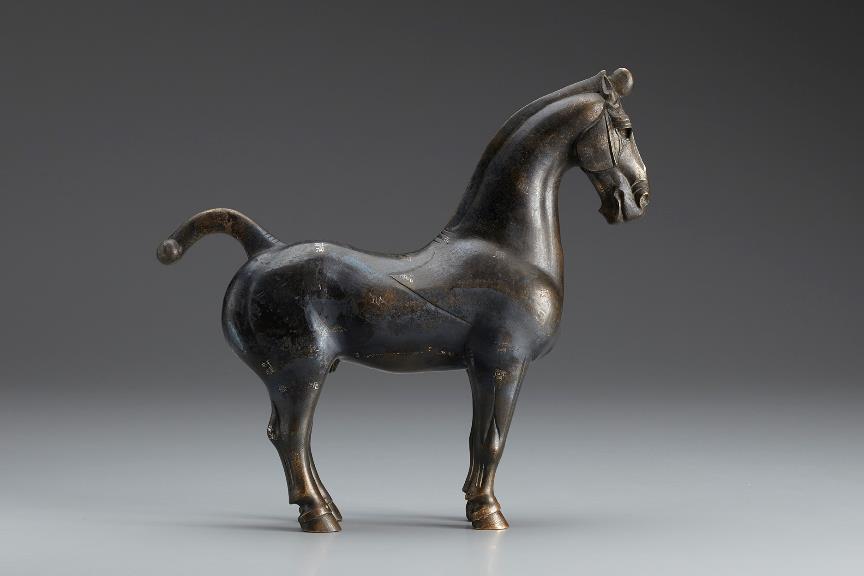 圖一：樂從堂銅馬式伯樂相千里馬，是衆所周知的典故。伯樂名孫陽，是公元前六百多年春秋秦穆公時代的相馬名家。用於傳授相馬技術的青銅模型，稱爲“銅馬法”或“銅馬式”，據文獻記載，漢代有兩件著名的馬式，一件是西漢武帝時東門京銅馬法，《漢書·公孫弘列傳》：“待詔金馬門”顏師古《注》引如淳曰：“武帝時，相馬者東門京作銅馬法獻之，立馬於魯班門外，更名魯班門爲金馬門。”另一件是東漢馬援銅馬式。《後漢書·馬援列傳》：援好騎，善別名馬，於交阯得駱越銅鼓，乃鑄爲馬式（李賢注：式，法也。），還上之。因表曰：“夫行天者莫如龍，行地者莫如馬。馬者，甲兵之本，國之大用，安寧則以別尊卑之序，有變則以濟遠近之難。昔有騏驥，一日千里，伯樂見之，昭然不惑。近世有西河子輿，亦明相法。子輿傳西河儀長孺，長孺傳茂陵丁君都，君都傳成紀楊子阿，臣援嘗師事子阿，受相馬骨法。考之於行事，輒有驗效。臣愚以爲傳聞不如親見，視景不如察形。今欲形之於生馬，則骨法難備具，又不可傳之於後。孝武皇帝時，善相馬者東門京鑄作銅馬法獻之，有詔立馬於魯班門外，則更名魯班門曰金馬門。臣謹依儀氏䩭（羈）中，帛氏口齒，謝氏唇鬐，丁氏身中，備此數家骨相以爲法。”馬高三尺五寸，圍四尺五寸，有詔置於宣德殿下，以爲名馬式焉。據古代對相馬模型的稱呼，樂從堂藏這件青銅馬，可以稱爲“錯銀銘文青銅相馬法式”，簡稱爲“馬式”。出土的漢代青銅馬，有學者認爲其中製作精良的也是馬式。但舊所謂的那些馬式實物，都沒有標示馬體部位名稱的銘文，很難說是馬式。目前僅見樂從堂這件銅馬有銘文，是確切無疑的相馬法式。這些銘文，對研究歷代相馬術有重要的意義。本文詳細介紹這件銅馬式的形制，考證其銘文，希望對相關的研究有所裨益。一、形制介紹馬式可以分爲頭頸、身腹、四足三大部分來介紹。其中馬頭、頸的構造複雜，有很多特點，需重點描述。（一）馬頭與頸（圖二、三、四、五、六，馬頭部右視、左視、正視圖，線圖）銅馬額頂部與鬃毛相接處，有一個豎立的扁平肉髻，正視形狀如水滴。兩耳如削竹筒，分立髻之根部左右，耳尖幾乎相交。在馬耳的根部，有一道具兩條棱線的隆起，起於耳根與髻相接處，繞耳根向後，終於耳筒與頂骨相接處，其末端略尖而上翹。這道隆起的兩棱之間的窄平面上，有一個錯銀文字“角”。從肉髻至眉骨之上，有一道肌肉，起於肉髻下，終於顴骨之際。在此道肌肉的平面上，有錯銀文字“八肉”。兩道八肉左右相對，如“八”字形，其夾角如圭首。眼窩深陷，上眼瞼的上平面如高臺，又轉角而直下如懸崖，在高臺與崖壁上有錯銀文字，左銘爲“玄匩”，右銘爲“微肉”。崖壁有三層褶皺。眼球處內凹，其邊緣呈直角三角形。眼瞼的上邊線與前邊線形成直角，下眼瞼爲直角三角形的斜邊。下眼瞼之下有同榦的兩枝筋脈，其榦起於顴之棱線末端，向上而分兩枝，其前面一枝交於下眼角，後面一枝與下眼臉中部相接。在下眼瞼與上述筋脈後者的枝、榦及顴骨棱線之間，形成一個略呈側立梯形的區域，其內有錯銀銘文“游肉”。銅馬下眼角之下的近鼻梁處，有錯銀銘文“章肉”。右側銘文貼近鼻梁，而左側標注距鼻梁稍遠。馬頰略呈半圓形，其前端近顴骨棱線處之弦端，有錯銀銘文“頄骨”。後端近圓弧處之弓端，有錯銀銘文“頰”。近頰之下端有分界明顯的兩道肌肉。下頷與下唇相接處有凸棱，下頷與下唇分別標注“台”字、“脣”字。口微裂，口角微上翹，似微笑。鼻孔處內凹，鼻翼上有兩道褶皺，鼻翼近鼻梁處有錯銀文字“素”。正視鼻梁，一道橫線將鼻梁分爲上、下兩部分。上部略凸出，其形如玉圭，近圭首處銘文“額”，圭本處銘文“莖”。在鼻頭處有銘“”。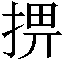 在頰上、耳後的夾角處，有銘文“客主人”。在頭骨頂部鬃毛的兩側，有銘文“骰骨”。頸項曲線優美。整齊的短鬃起於頭頂肉髻之後，豎立於頸後中線上。在頸部中段兩側，有銘文“頸”，其中左側頸部有兩個“頸”字。在頸後中線末端，有褶皺四道，漸沒於頸背相接之際。頸背相接處的鬃毛兩側，有相同的銘文曰“示”。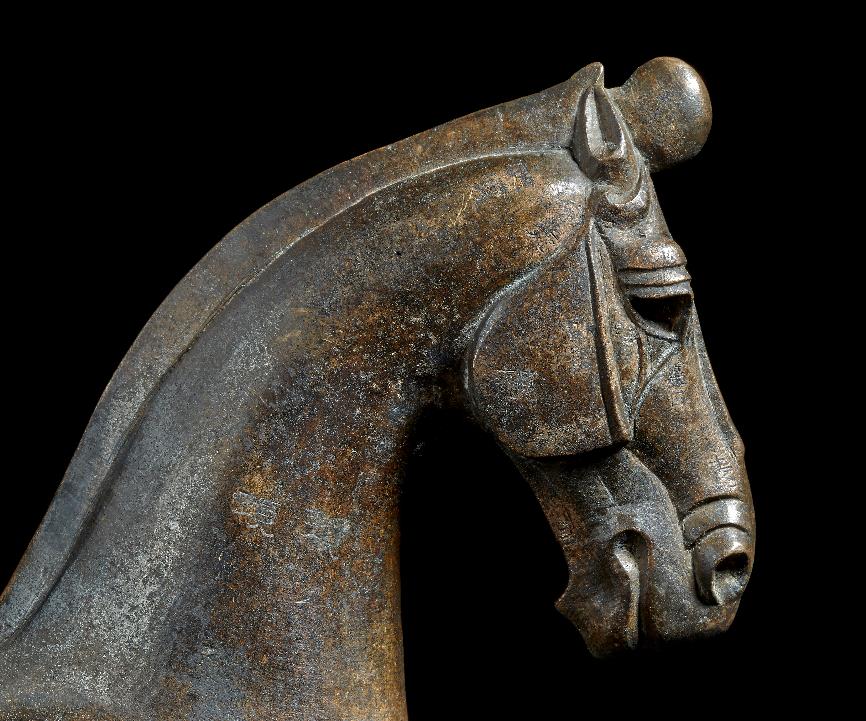 圖二：馬式頭部右視圖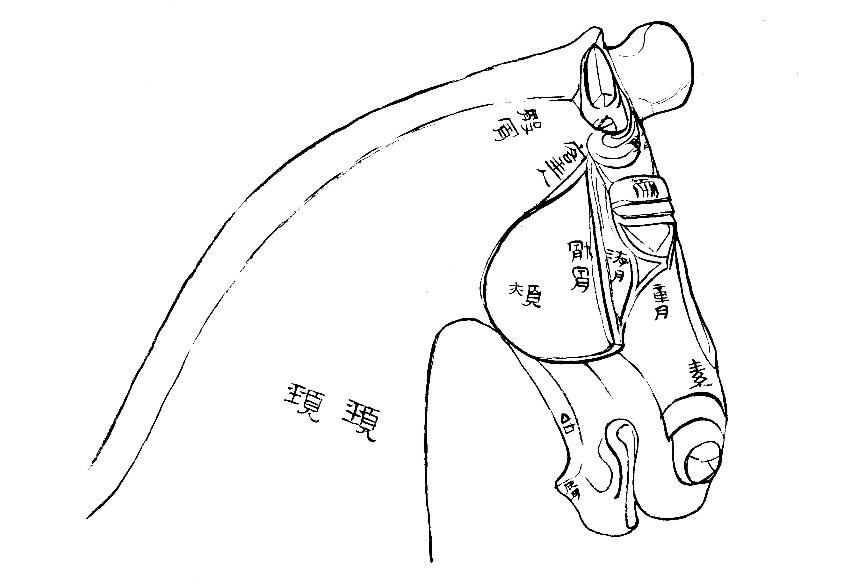 圖三：馬式頭部右視圖線圖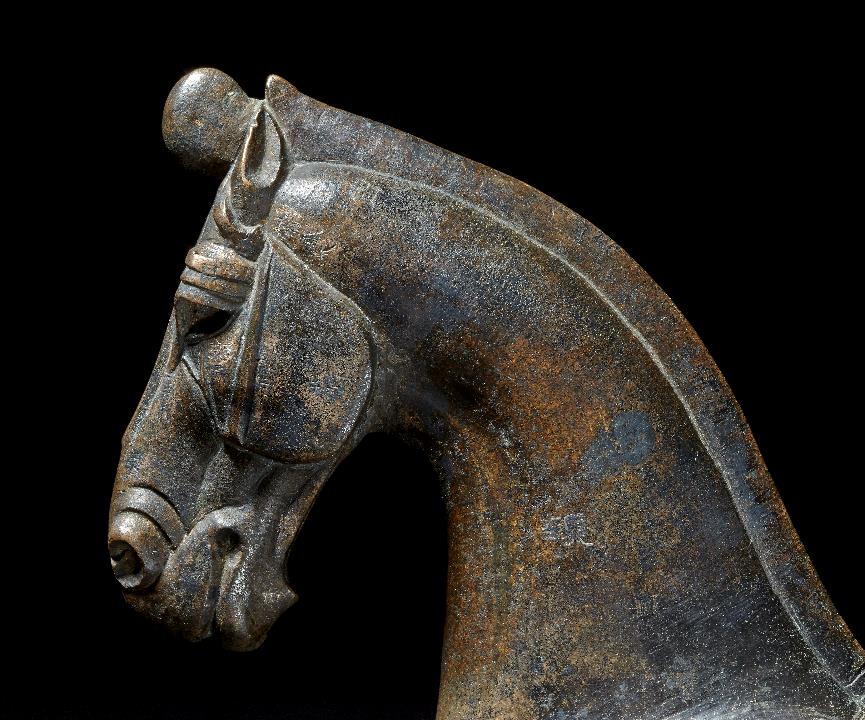 圖四：馬式頭部左視圖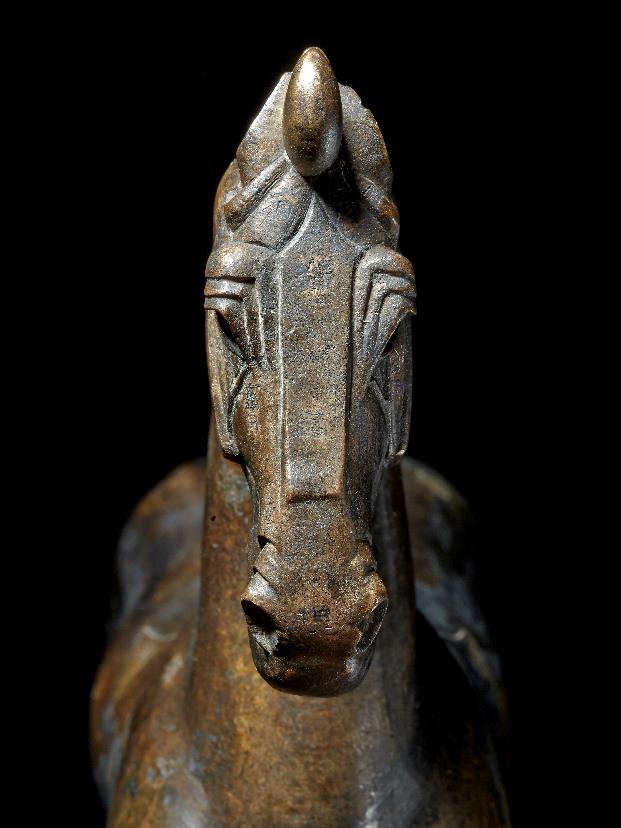 圖五：馬式頭部前視圖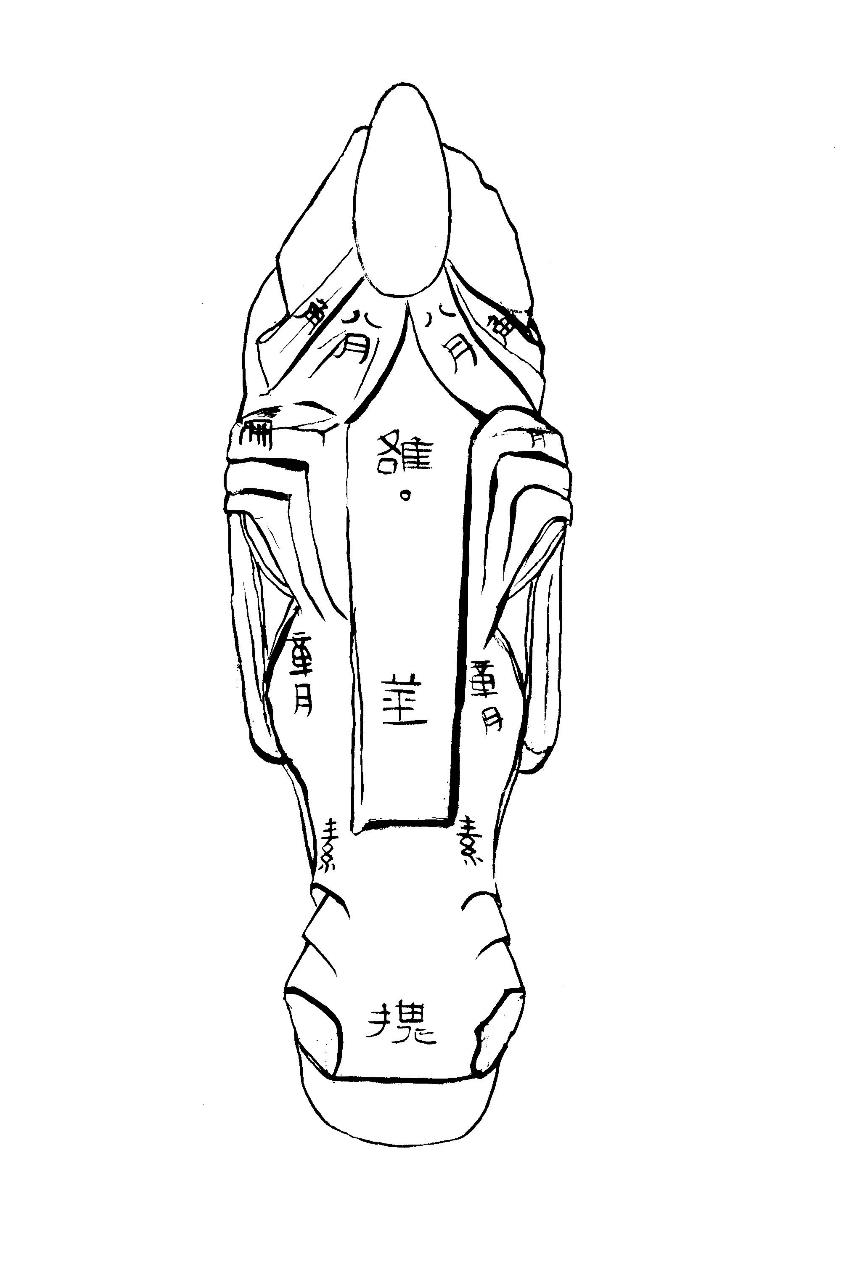 圖六：馬式頭部前視圖線圖（二）馬身、足、尾（圖七，馬背俯視圖）銅馬之頸、胸、肩、背、腹、股、臀分界明顯。下腹有雄馬生殖器。在馬身左右兩側，刻有“>”形斜刀線條，上面的那根線條，起自頸、背、肩相接之處的馬鬃兩側，下面的那根線條，起自前肢肘窩處，兩線相接於馬身體兩側的中部，其形狀略如短翅。在頂角之內，有銘“中身”。高肩，在肩上近頸肩分界線處標注“肩”字。肩前有兩塊發達肌肉，有銘文“禺”。左右兩塊胸肌膨出。馬前肢上臂外側標注“臂”。在臂與肩前肌肉之間，是兩塊略呈三角形的肘關節處肌肉，上有銘文“斗肉”。右側斗肉與臂的分界比左側明顯。圍繞馬的前臂，有五道豎線刻劃；在臂與肩、肘相接處，均有三道陰刻短線，以表示分界處的褶皺。踠骨處前面較平，有銘文“骹”。其結節側突，踠、蹄之間距較短，後側有豎線刻劃。圓蹄，上有蹄繫與球節，蹄繫與蹄分界明顯，蹄底面有“V”形裂。背上部有銘文“背”。兩脅有銘文“脅”，腹下有銘文“腹”。自上俯視，脅與腹、腰有分界。馬背雖平，而微有起伏，背上段的脊柱溝隱約可見。背下部近腰處，兩側肌肉漸隆起，脊柱溝明顯，直達尾本。腰背處脊柱兩側有銘文“鴟耳”。腹與股之間的腹股溝內，有銘文“鈆”。臀與背相接之處，有銘文“髁”。後臀尖處，有銘文“權”。臀尖之下近股處，有銘文“直肉”。臀左右側近股處，有兩道深溝，約起於尾本處，終於股上，有銘文“汗溝”。馬膝處有三塊肌肉，其上有銘“鼓肉”，下近前處有銘文“脽”，後下方有銘文“股”。以上三者相交處形成一個三角形的隆起區域。馬後足踠骨結節向後突出甚高，上有題銘“烏頭”。後足踠骨結節之側的細骨上，有題銘“輔骨”。踠與蹄之間的骨上有三道刻劃豎線，以表現其筋骨細勁。正對上述“輔骨”之下的細骨上有題銘“骭”。後蹄形態與前蹄略同，其下亦有V字形裂。馬尾先上翹而後下垂，尾本處有四條表示褶皺的陰刻橫線，尾末端有一橫結。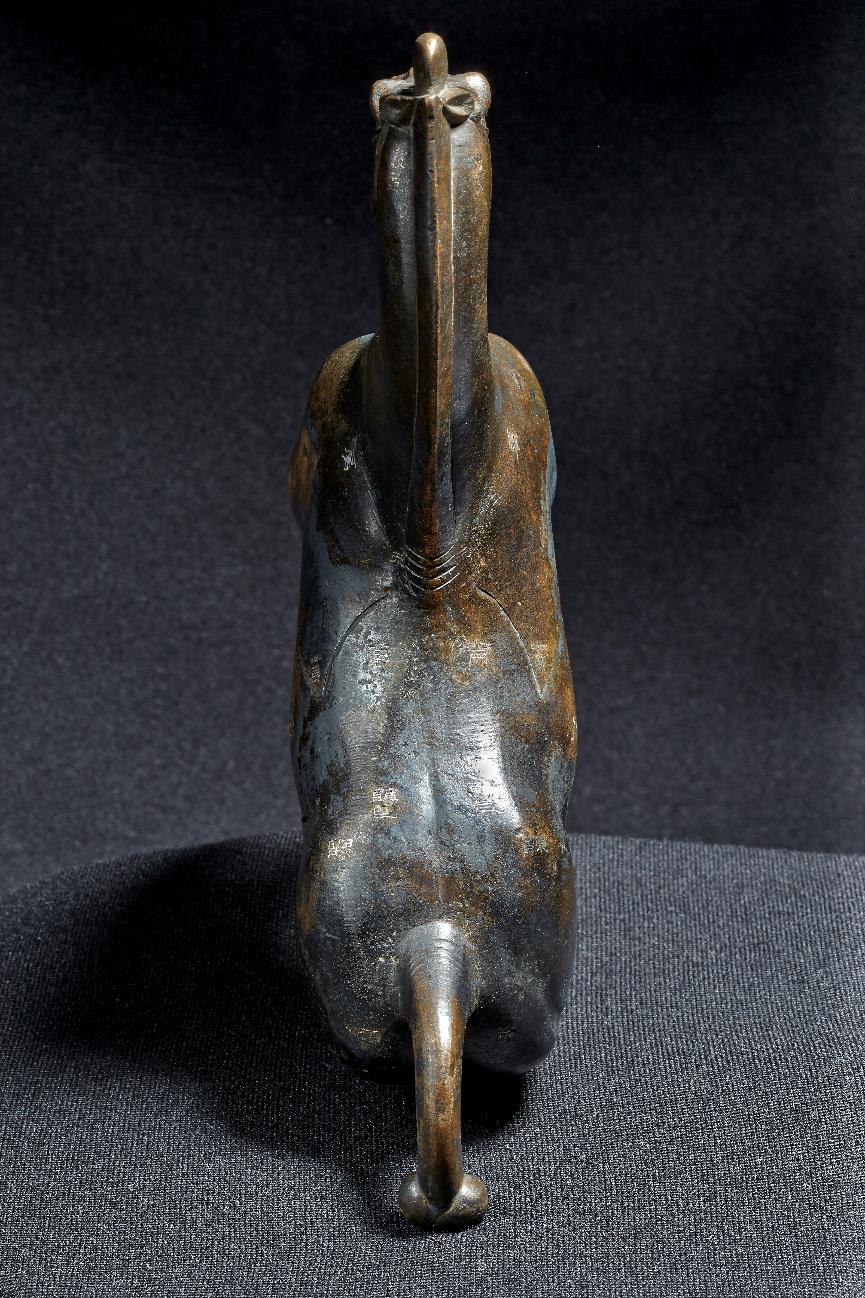 圖七：馬式背部俯視圖（三）製作工藝和使用痕迹的觀察銅馬體中空，因此該馬應是先鑄造成形。其大部分表面有很多的機械加工微痕，可知鑄造之後經過仔細的車削修正，例如馬耳筒的內部，四肢的下部，口唇的部分，都有成片的連續刀痕。馬體也有很多部位非常光滑，可知車削之後又經過仔細打磨，因此難覓鑄造的範線、澆口等痕迹。銅馬上的銘文大多錯銀。從某些錯銀脫落的筆劃看，文字筆劃是刻成，錯銀常溢出溝槽。銘文有改刻（例如“背”字）、標注位置不準確（例如：“頸”字）、錯銀位置偏離筆劃溝槽（例如“鼻”字，或者是用錯銀修正刻痕）、缺刻筆劃（例如“脽”漏刻肉旁兩豎筆，類似“淮”字）、筆劃錯銀中間有淺槽（例多不舉）等情況，從工藝的角度均值得注意。爲清晰表現馬體結構，銅馬的製作者對於每一處肌體分界線都做了深淺不同的刻劃。較深的刻劃大多剛勁有力，是表現立體結構所必須的，例如龍翅處的刻劃，作一面坡的大斜刀；馬四肢表現筋骨的刻劃，刀口痕迹多呈“V”字形。比較細的刻劃，例如在頸與鬃分界處、頸肩分界處、汗溝處，則用多條淺而細的刻劃，以強調較緩的凹陷。此外還應注意的是，在馬耳筒下、“八肉”上、“角”上等處，還有一些看似無關立體造型的細線刻劃，這些細線應該是爲了表現這些部位更加細微的結構，可以認爲是使用痕迹。從這類痕迹，可以了解相馬術的某些精微之處。銅馬作四蹄站立姿態。但在水平面上，若以頭頂肉髻和兩前蹄爲支點，或以兩後蹄和馬尾橫結爲支點，銅馬均可以達到穩定狀態，甚便於觀察。猜想最初設計製造時，就考慮到了三點置放時的重心位置。（四）馬體高度和比例歷來談馬的高度，稱從頭至地的高度爲“頭高”，從鬐甲（肩、頸分界處）至地的高度爲“體高”。一般古書所談古馬的高度均爲體高。頭高不能作爲度量標準。度量樂從堂銅馬式，其頭尾長23釐米，約近漢代的一尺，從鬐甲至足底（體高）13.3釐米，約合五寸八分。據研究，秦漢時代優良馬體高的標準是至少五尺六寸以上。因此，樂從堂銅馬式的製作比例應該是1：10，原馬理想的體高在五尺八寸左右。（約合今134釐米）二、相馬術的學術背景前面已經講過，這件馬式最爲珍貴和獨特之處，在於記載馬體部位名稱的錯銀文字。考證這些名稱與部位的關係，屬於傳統的名物學範疇。研究所需要的證據和方法，約有以下幾類，分別是：1、語言文字本身證據；2、古書的證據；3、馬式與馬體本身的證據；4、圖像方面的證據。下面分別來做些說明。（1）語言文字本身的證據，是首先以銘文字形爲主要根據，來確定銘文的音義。這是語言文字學的方法。（2）古書的證據，可以將“古書”分爲傳世文獻和出土文獻兩類。相馬術在《漢書·藝文志》屬於數術略形法類，形法類有“《相六畜》三十八卷”，即小序所說“（形）六畜骨法之度數，以求其聲氣貴賤吉凶”。《相六畜》肯定包括相馬術，但其書已久佚，今不知其詳。傳世文獻中有很多與相馬有關的內容。目前所知年代最早的，是北魏末年賈思勰著《齊民要術》卷六“養牛馬驢騾第五十六（相牛馬及諸病方法）”，集中保存了相馬、養馬、馬醫的內容。《齊民要術》中有很多術語，難解的古字詞較多。北宋曾任“運使秘丞”的一位姓孫氏者，曾撰《齊民要術音義解釋》，據考證，孫氏之注即今本《齊民要術》所見句下之注。孫氏雖然博聞多識，但並沒有把相馬術語都講清楚，至今仍有很多疑問。（以下我們引用《齊民要術》卷六中的內容稱“《齊民要術》”，引用“孫氏注”放在括號中稱“原注”）《齊民要術》卷六保存的相馬術，往往爲後世馬書所繼承或節録，例如唐代李石著《司牧安驥集》、明代楊時喬主編的《馬書》十三卷、明代俞仁、俞傑兄弟編纂《元亨療馬集》等等。這些馬書中相馬的部分，都有對《齊民要術》卷六的整理重編，並且附有圖說。所以說，《齊民要術》卷六是後世相馬術的主要來源。此外，傳世文獻中，《爾雅·釋畜》的“馬部”記載馬的毛色，其中也涉及馬體某些部位名稱。出土文獻有《相馬經》，見於西漢初期的長沙馬王堆帛書。馬王堆帛書《相馬經》主要是根據馬眼睛和周圍的眉睫、骨肉、筋脈來相馬，共約5000字，分爲三段。研究認爲，這三段分別是“經”“傳”“故訓”。《呂氏春秋·恃君覽·觀表》講到古代相馬的流派：“古之善相馬者，寒風是相口齒，麻朝相頰，子女厲相目，衛忌相髭，許鄙相𦙷，投伐褐相胸脅，管青相膹吻，陳悲相股腳，秦牙相前，贊君相後。凡此十人者，皆天下之良工也。其所以相者不同，見馬之一徵也，而知節之高卑，足之滑易，材之堅脆，能之長短。”馬王堆《相馬經》即屬於專根據馬目來相馬的“子女厲”一派。帛書《相馬經》全文爲賦體，其中出現很多相馬目的專門術語，學界一向認爲難解。原因是這些術語久已失傳，難與傳世《齊民要術》系統的相馬術文獻互相參證。這次銅馬式題銘的發現和解讀，爲重新解讀帛書《相馬經》提供了難得的契機。以上是文獻學的研究範疇。（3）銅馬式和古今馬體本身的證據。這件銅馬式造型嚴謹，比例準確。雖然限於馬的品種和個體不同，但古馬和今馬的外形並無太大變化，可以說，銅馬式的各個部位都基本合於真正的馬體。近當代畜牧學在研究古代相馬術時，已經自覺引用了馬體解剖學的知識，爲相馬術尋找科學的根據。因此，可以嘗試從馬體解剖學的角度來研究銅馬式。動物考古學是研究出土動物遺存的學科。考古發掘出土的馬骨數量衆多，關於古馬的研究，在中外動物考古學都是重要內容。從考古學的角度講，銅馬式的研究可以納入動物考古學，相關的學科方法也可以借鑒。這裏還需要談到馬體部位命名的由來。人類首先爲自己的身體部位命名，再根據自己去命名其他動物的身體部位。傳統中醫文獻對於人體的部位和經穴有系統的命名，在四川綿陽雙包山漢墓和成都老官山漢墓中，都出土過繪有經穴的人體模型，與傳世的針灸銅人功用相似，老官山的模型上還有一些標注文字。當代畜牧史學者在研究相馬術和傳統醫馬術時，也會參考人體經穴的命名。所以，借鑒人體部位的名實關係，也可以作爲研究馬式的參證。（4）圖像方面的證據。在傳世馬書中，有不少有標注的馬圖。這種爲了按圖索驥而繪製的馬圖，正可以用來研究銅馬式。在傳世和出土文物中，也有許多馬匹的畫像和雕塑，也可以參考。這可以說是借鑒藝術史的研究。作爲人文學科分支的藝術史，需要說明藝術樣式的歷史發展，並且闡述其社會史背景和動力。就本文所研究的這件銅馬式而言，可以設定的問題是：這種良馬的樣式是如何產生和發展的？其歷史背景是什麼？本文也試圖就此做些探索。以上四種證據，可分爲內證和外證。內證：1、語言文字；2、銅馬式部位。外證：1、傳世古書；2、出土古書；3、獸醫解剖學；4、傳世馬圖；5、出土其他銅馬雕塑和圖像。馬援《上銅馬式表》：“臣愚以爲傳聞不如親見，視景不如察形。今欲形之於生馬，則骨法難備具，又不可傳之於後。”意思是說，馬式比畫像和生馬更有利於相馬術的傳世。今天，因爲這件銅馬式的發現，我們終於得到了一個良機，從多學科交叉的新視野來察形相馬。三、銅馬式銘文的名實考證銅馬式文字標注共72處，其中居於馬體中線的標注有4處，其餘68處標注均爲左右對稱，實際標注的是馬體的34個部位。加前述中線的4處，總共38個部位。這些標注，少則一字，多則三字。從命名方式來看，這些名稱所表示的解剖學層次不同，由表及裏，大概可以分別爲：部位、肌肉、骨骼、穴位。爲討論的方便，下面我們按照頭頸、身軀、四足分爲三大組，並且按照臨近的原則，將相鄰的名稱再作分組，分別討論銘文的含義。（一）頭頸A、額部與鼻部1、雒。字位於馬額頭，原寫作“雒”，其下有一“。”狀符號。“雒”讀爲“額”。今之“額”字，在東漢許慎《說文解字》中寫作“頟”，《說文·頁部》：“頟，顙也。从頁、各聲（臣鉉等曰：今俗作額）。”相馬術據馬額相良馬，例如《齊民要術》：“額欲方而平，八肉欲大而明。”又據馬額相兇馬，例如《齊民要術》：“頭欲得高峻，如削成。……白從額上入口，名俞膺，一名的顱，奴乘客死，主乘棄市，大兇馬也。” 2、莖。字位於馬鼻梁上。《說文·頁部》：“頞，鼻莖也。从頁、安聲。齃，或从鼻、曷。”《爾雅·釋畜》：“白達素”郭璞注，“素，鼻莖。”鼻莖又稱“鼻柱”，今謂之“鼻梁”。3、。字位於馬鼻頭上。該字从“畀”聲，應讀爲同諧聲偏旁的“鼻”字。4、素。字位於鼻翼處。指鼻囊和鼻側肌肉。今案：據銅馬式，“莖”指鼻梁、“（鼻）”指鼻頭、“素”指鼻側囊。三者因爲部位相近，在傳世文獻中有混淆的情況。《齊民要術》“素中欲廉而張。”（原注：素，鼻孔上。）從語文上說，“素”可訓爲“空”，《詩經·小雅·伐檀》“不素餐兮”毛傳“素，空也”。《說文》“㱿（殼），一曰素”，段注“（殼）音轉讀爲韜。一曰素也。素謂物之質，如土坏也。今人用腔字，説文多作空，空與㱿義同。”所以“素”指鼻孔與鼻囊。《爾雅·釋畜》：“馰顙白顛，白達素，縣。面顙皆白，惟駹。”郭璞注：“戴星馬也。馰，音的。素，鼻莖也。俗所謂漫顱徹齒。”邢昺疏：“的顙者，舍人曰：的，白也；顙，額也。額有白毛，今之戴星馬也。《易》：震爲的顙。其白自額下達鼻莖者，名縣。其面額皆白者，惟駹馬。”郭璞注所謂“素，鼻莖也”，是以鼻翼混於鼻莖。又人體經穴有“素髎”，見《素問·氣府論》，其别名“面王”，屬督脉，當鼻尖的正中央，其位置與銅馬式之“（鼻）”相當。《司牧安驥集》載《王良先師天地五臟論》講到馬全身骨節名稱，有“鼻梁骨、鼻隔骨、鼻素骨”（又見《新刻馬書》卷六），亦可以據以知道“素”的部位指鼻翼。相馬術常談到馬鼻形態。《齊民要術》“肺欲得大。鼻大則肺大。肺大則能奔”。《司牧安驥集》也說“馬鼻欲得廣大而方，鼻中色欲得紅。鼻大則肺大。肺大則能奔。鼻孔欲大，素中欲廉而張，水火欲得分（水火在鼻孔兩間）”。均是以馬鼻之形態爲相馬的表徵。B、唇、頤5、脣。字在馬下唇兩側。原字寫作“脣”，見《說文·肉部》：“脣，口耑也。从肉、辰聲。䫃，古文脣从頁。”又《說文·口部》：“唇，驚也。从口、辰聲。”可知“脣”是今口唇之“唇”的本字，今“唇”字爲假借字。6、台：字在馬下頜骨。“台”應以音近讀爲“頤”。帛書《相馬經》：“長（頤）短頰，乃中參伍。”“（頤）”亦从“台”聲。在《說文解字》中，表示下頜的字有好幾個。《說文》：“頜，𩔞也。从頁、合聲。”又“𩔞(顄)，頤也。从頁、圅聲。”又“𦣝(𦣞)，𩔞也。象形。凡𦣞之屬皆从𦣞。頤，篆文𦣞。〔小徐本作“篆文𦣞從頁”。〕𩠡(𩠛)，籒文从首。”可見“頤”“頷”“顄”三字皆指下頜。《方言》“頷、頤、頜也。南楚謂之頷，秦晉謂之頜。頣其通語也。”段注《說文》“頜”字下云“依方言，則緩言曰頷，急言曰頜。”《漢書·東方朔傳》：“吐脣吻，擢項頤”，顏師古注：“頤，頷下也。頤音怡。”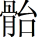 今案：《齊民要術》載馬援《銅馬相法》：“頷下欲深，下唇欲緩。”即以馬頷與下唇形態爲相馬表徵。C、眼四周（角、八肉、章肉、游肉、微肉/玄匡）7、角：該字所處的部位，呈角狀彎曲，環繞在馬耳的根部。其棱線凸起，兩“角”字在兩棱之間的平面上。《司牧安驥集》“相超逸”篇：“耳本生角，長一二寸，千里。”鄒介正等《司牧安驥集校注》：“馬無角，耳根處的額骨有顴突與顴弓相接，顴突特別發育就形成馬生角的龍馬了。”（卷一第9頁注釋7）馬之角對於相馬有特別的意義。帛書《相馬經》有大量篇幅提到“角”，今分爲經、傳、故訓録之於下，以備後考。【經】削陰刻陽，虯角有雨。起陽沒陰，三骨相輔。南山有木，上有松柏，［下有崖石。上甚方以銳，下甚］廣以大。直刺爲良，旁刺爲敗。去下一崖，有一附枝，遠望之轉，察之而離。材者弗見，匠與相知。去下一趾，必循徐理。池上有隄，隄上有棗，棗纔實，聞君室，成覈，天下弗得。有松產南山之陽，正刺爲［良］。□□□□□□□□，是謂良寶。重棗居旁，是謂善行。壹厭壹起，馳千里；再厭再起，千里之後，居吾去子。面前有二微，後有三齊：獸以走，魚以游，鳥以飛。水之旁，有危封，後不厭高，外不厭聳。立不厭直，圑不厭方，可以馳福，可以逃凶，守此道者辨陰陽。有骨，見一有力，見二疾走徐息，見三千里之極，見四馬即棄，見五不爲馬。有骨長尺三寸，爲生爲死，直爲牡，曲爲牝；直，勁久有力，曲，疾走徐息。【傳】角欲長欲約，欲細欲危；陰欲裎毋肉，欲廉。故長殺短，約殺不約，細殺大，危殺不危，裎毋肉殺厚革遂毛，廉殺不廉。角成卜者、車輪者、距者、麋蹄者，此四章得一物，皆國馬也。角或沒不見者，國馬也。或約不見，至耳下乃起如桃者，亦國馬也。陰危如繭，則命善；如棗，爲國寶；如棗覈，天下弗得。·陰或壹絕者，良馬也；再絕者，良怒馬也；三絕者，怒恐不可止矣。·陰之生如雞距者，朝至暮怒不可止。陰陽閒虛毋肉者，馬不走。·角有約束，其約近目，殺目。其約束遠目者，陰乃生。·角不約者，一駑也；大而不廉者，二駑也；爪枝者，三駑也。·【故訓】［削陰者］□□□□□善行；則陽者，欲陽高，高而㨃挈，㨃挈善走。糾角有雨者，欲角下□基，基善行。起陽者，欲目上之多肉；沒陰者，欲陽□□□□□□□□□□□目下陰骨與上眶□□□□。南山有木，上有松柏，下有崖石。上甚方以銳者，欲陽上之銳如松柏，善行。下甚廣以大者，欲陰［大］，陰大善行。直刺爲良，旁刺爲敗者，睫，睫欲直，直愿。去下一崖，有一付枝，遠望之轉，察之而離者，角也，欲角之枝如書卜。去下一趾，必循徐理者，後史（事）也。欲頯骨之毋與角會，毋與角會多利。池上有隄，隄上有棗，棗纔實者，角也。欲角上之如棗覈，棗覈有材。有松產南山之陽，正刺爲良。旁有重棗，是謂良寶。重棗居旁，是謂善行。壹厭壹起，馳千里；再厭再起，千里之後，居吾去子，此皆角也。所謂絕根者，欲其厭，厭善行。所謂重棗居旁者，欲其如書卜而起；絕二寸，乃獨起如棗覈，起如棗覈有材。旁有危封，後不厭高，外不厭聳。立不厭直，轉不厭方，此皆角也。角欲如書卜，方而數［絕］，數絕善行。壇曼平者，善走。- 方可馳福，可以逃凶者，欲角方有［雨］，有雨，善行。有骨，見一、見二、見三、見四、見五者，欲後責大，前責小，欲其後傅中封脊脽。見三善走，有骨尺三寸，爲產爲死者，頤也大肉，爲產爲死者，欲沽大，大多氣。8、八肉。字位於額上左右的肌肉上。《齊民要術》卷六：“額欲方而平，八肉欲大而明。（原注：八肉，耳下。）”9、章肉。字位於馬眼下眶的下角之下，鼻梁兩側。“章”字較常見者少一橫筆，這類寫法的“章”字常見於馬王堆帛書。10、游肉。位於馬眼下眶之後側，在顴骨突與下眶、筋脈所形成的側立梯形區域內。位於馬體右側的“游肉”二字直書，位於左側者斜書。11、微肉/幺（玄-懸）匡。字位於馬眼上眶的眼瞼上。在右眼瞼，“微肉”二字直書，“微”字這種寫法見於馬王堆帛書，釋“微”無可疑。在左眼瞼相同位置，寫作橫書右讀的“幺（玄）匡”二字。《說文·糸部》：“糸，細絲也。象束絲之形。凡糸之屬皆从糸。讀若覛。（徐鍇曰：一蠶所吐爲忽，十忽爲絲。糸，五忽也。）幺，古文糸。”從商周古文字看，“幺”與“玄”字同形。因此“幺”亦可直接釋爲“玄”。“匡”字小篆作“匩”，銅馬式的“匡”字即爲此類寫法。《齊民要術》：“機骨欲舉，上曲如懸匡（原注：垂箱，眼箱骨），馬頭欲高。”據此，“幺（玄）匡”應讀爲“懸匡”，“玄”與“懸”語音相近，《穆天子傳》卷二“先王所謂縣圃”，郭璞注引《淮南子·墬形》“縣圃”作“玄圃”，又《山海經·西山經》“實爲帝之玄圃”。可見“玄”與“縣”字可以通假，而“縣”是“懸”的本字。繆啟愉《齊民要術校釋》：“‘懸匡’，即‘懸眶’。《說文》無‘眶’字，即以‘匡’爲眼眶字。《史記•淮南王安列傳》‘涕滿匡而橫流’，即指眼眶。而匡爲‘筐’之本字，眼眶所以容納和保護眼球，如筐之容物，故以眼眶爲‘匡’。筐就是箱，後世相馬法因轉以‘眼箱’徑稱眼眶，凡《要術》稱‘眶’處，彼輩幾乎都改稱爲‘箱’，成爲相馬法的專用詞。《要術》此處‘上曲如懸匡’，《相良馬論》‘相形骨’因亦徑譯爲‘上曲如垂箱’。《要術》上文提到‘眶欲小，上欲弓曲’，意即謂眼眶的上緣要像曲弓形，這就是這裏所說‘上曲如懸匡’的意思，和‘上欲弓曲’是一樣的。‘機骨’，未詳。”《齊民要術》中的“懸匡”，在其他文獻還寫作“垂箱”（《新刻馬書》《新刻注釋牛馬駝經大全》）如繆啟愉所說，“懸匡”是指馬眼突出如懸垂的筐箱。繆啟愉所未詳的“機骨”，我認爲是“机骨”“朹骨”之輾轉訛誤，應指馬顴骨。今案：帛書《相馬經》提到相馬眼周圍的四塊肌肉，分別是：“凡□□□□四史（事）：前，勶肉也；上，㡿肉也；下，游肉也；後，微肉也。”其中“微肉”“游肉”均見銅馬式銘文。“上”“下”“前”“後”是講這四塊肌肉的相對位置，因此，銅馬式的“章肉”應即相當於帛書《相馬經》的“勶肉”，銅馬式的“八肉”位置居上，因此相當於帛書《相馬經》的“㡿肉”。這裏可以討論“章肉”與“勶肉”，“八肉”與“㡿（尺）肉”的音義對應關係。“章”常訓爲“顯明”，“徹”的意思是“達”，二者有詞義引申關係，因此“徹”與“章”均可訓爲“明”，與“顯達”“明徹”“明達”詞義並相近。《左傳》昭公二十五年“發爲五色，章爲五聲”，孔穎達《正義》：“聲之清濁，入耳乃知，章徹於人爲五聲也。此言章爲五聲，元年傳云：徵爲五聲。章、徵不同者，據聲之至人，是爲章徹，據人之知聲，則爲徵驗。是彼此之異言耳。”《左傳》昭公三十一年：“若艱難其身，以險危大人，而有名章徹（杜預注：謂得勇名），攻難之士將奔走之。”漢徐幹《中論·審大臣》：“故君子不遇其時，則不如流俗之士聲名章徹也。”“章徹”是個同義並列結構的雙音詞，意思是顯著、廣泛流傳，可見“章”與“徹”詞義相近。帛書《相馬經》抄寫於西漢初年，銅馬式銘文以“章”代“徹”，可能是因爲漢武帝劉徹而避諱。如果這個推論不錯，則這件銅馬式很可能就製作於漢武帝之世。“八肉”之得名原因可能有兩個。據銅馬式，兩塊“八肉”左右相對如“八”字形，此部位在馬體解剖學謂之“額左右盾肌”，“八”字本有分裂義。《相馬經》“㡿”可讀爲“坼”，《說文》“坼，裂也。”，與“八”字義相近。因此，可以用“八肉”作“㡿肉”的別名。其二，可能有古尺度量的問題。據傳世文獻，周代制度以八寸爲一尺。《說文》：“夫，丈夫也。从大，一，以象簪也。周制以八寸爲尺，十尺爲丈。人長八尺，故曰丈夫。凡夫之屬皆从夫。”又《周禮·天官冢宰》“內宰”職：“出其度、量、淳、制。”鄭玄《注》：“故書淳爲敦。杜子春讀敦爲純，純爲幅廣也，制謂匹長。玄謂純、制，《天子巡守禮》所云制幣丈八尺，純四𦐖與？”賈公彥《疏》：“趙商問曰：《天子巡守禮》所云制丈八尺，純四𦐖（咫）何？答云：《巡守禮》：制丈八尺，咫八寸，四咫三尺二寸。”“咫八寸”就是一尺等於八寸的意思。可見，“八肉”之“八”或者是“八寸”即“一尺”的意思。因此，可以用“八肉”作《相馬經》“㡿（尺）肉”的別名。由此可見，這些專有名詞或許有更早的來源。帛書《相馬經》有大段文字講到勶肉、㡿肉、游肉、微肉對於相馬的意義。今整理引用如下（用寬式釋文）：勶肉：【經】吾請言其解：夫勶肉散筋，而頸領彌高，澤光彌强，而筋骨難勞。【傳】勶肉欲長欲深，欲［薄］欲澤，欲有焦，欲高前。故長賢短，深賢淺，薄賢厚，澤賢不澤，有焦賢无焦，高前賢卑前。勶肉薄澤，薄骨而毋肉者，名曰骨薦，國馬也。勶肉有三畫會於前者，名曰□□，殺獸能禽其前者，殺上獸。勶肉有畫二以兌，會於前者，名之曰侯矢之鏃。［勶］肉凡畫細者賢大，長者賢短，深者賢淺。勶肉□□□□□馬也。勶［肉］之駑四，□一□□□者也。□而□者，二駑也，不能開闔者，三駑也；毋澤，四駑也。□□□□□□□□□□□□□□欲纖，欲□，身欲淺毛，欲毛上逆，欲動搖破散，高錫之，如火之炎，故長短匿賢不廉，則□匿賢見□□□□□□□□□毛賢逆毛，毛上逆者賢伏，能動搖破散，高錫之，［如］火之炎，賢毋動搖者。【故訓】吾請言其解：此夫勶肉者，欲大，肉毋傰，毋傰善踴躍。散筋者，欲諸筋盡細，細多利。澤光者，欲目旁之澤毋毛，毋毛多氣。㡿（尺）肉：【經】尺也成，利乃生，氣乃并，如月七日在天。前爲出，後爲入，開闔盡利，㡿（尺）且安卒。㡿（尺）也，三材作也。有尺有扶，千里之駒；有扶有寸，萬乘之駿。㡿（尺）居橫，寸［居縱，㡿（尺）］寸相應。㡿（尺）爲索，寸爲繩。㡿（尺）也而非，百節之機。【傳】㡿（尺）肉索纏之，如糾索者，名曰虎纏，良馬也。能動搖而錫之，□強援又□，笞之益疾；錫而洋洋，急者笞□□益愈衰。㡿（尺）肉有畫三，野毋禽；五，逮烏鴉；九，爲天下寶。能高錫薄㡿（尺），久毋下者，久走馬也。上下，疾者易足，不久；能動搖破散，高錫之，走馬也；□而不能動搖破散者，非走馬也。能博能淺，能短能長，善走馬也。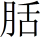 㡿（尺）肉之駑四：短者，一駑也；厚革遂毛者，二駑也；不能動搖者，三駑也；其會也，啟而遠目者，四駑也。【故訓】尺者，在陽睫本上，卦(畫)從前史（事）中出，上到後史（事），乃成尺。綜合上引帛書《相馬經》，“尺”又寫作“㡿”，其位置“在陽睫本上”“如月七日在天，前爲出，後爲入”，又其形態“㡿肉索纏之，如糾索者，名曰虎纏，良馬也。”皆符合銅馬式“八肉”在馬頭最高處，且從前到後纏繞馬耳根部的形態。游肉：【經】無【傳】游肉欲急以直，欲薄欲澤。故急賢［緩，深］賢淺，薄賢厚，澤賢不澤。游肉前急傅而後不傅者，末塗不善，前缓後急者，如發末塗，善。前後皆急傅者，疾且久。維綱之下傅骨者，纖入目下，名曰成維，良工皆曰大逐（遂）。- 游肉下委，肉有實畫；一逮水，二畫中水，三畫上水。游肉孰之能錫上，轉□者故也。上相薄會目中者，國馬也；能錫者，善走馬也；不能動搖者，駑馬也。游肉之駑二：緩者，一駑也；維綱之下肉不能動搖錫者，二駑也。【故訓】無微肉：【經】無【傳】微肉欲薄，欲澤，欲傅，欲前，［欲］曲）。故［薄賢］厚，澤賢枯，傅賢環目，前賢後，曲賢刲。微肉不傅目而環目，名曰壹居，此駑也。【故訓】無據帛書《相馬經》，微肉相對位置在後，銅馬式的微肉位於上眼臉提肌與眼輪匝肌，因爲馬眼眶骨的位置是固定的，所以上眼臉提肌越靠前，則眼窩越顯得深陷，眼球越突出。帛書《相馬經》之《經》的開頭說：“大光破章，有月出其上，半矣而未明。上有君臺，下有逢芳；旁有積緛，急其維綱。”“大光”是指馬眼睛，結合《故訓》對此段的解釋：“有月出其上，半矣而未明者，欲目上環如半［月］。上有君臺者，欲目上如四榮之蓋。下有逢芳者，欲陰上者［良目］久。旁有積緛者，欲□□□□□□□□□。［急］其維綱者，欲睫本之急，急堅久。”“上有君臺者，隄上欲其如四榮之蓋，如四榮之蓋多力。下有逢室，陰𤮜堅久。”再根據銅馬式的標注讀此文，不難體會到“有月出其上，半矣而未明”是說眼上的八肉（尺肉）從側面看起來像半月，“上有君臺”是指微肉的所在，“下有逢芳”是指鼻梁側的章肉（也即徹肉），“旁有積緛”則是指游肉而言。《相馬經》中其餘的術語和比喻，均可循此線索來考證。D、頰部12、頰。馬頰如半月形，其字靠近馬頰的弓端。銅馬左側之字左旁寫法似“亦”，右側之“頰”字左旁寫法類似“夫”，以其所標注的部位來說，二者無疑都是“頰”的異寫。13、骩/肍骨。其字位靠近馬頰的弦端。左側之字从“骨”从“九”，右側之字从“肉”从“九”。今案：根據其字所在銅馬式的部位來說，“骩/肍骨”所標誌處爲顴骨，則“骩/肍骨”就是指顴骨而言。在傳世文獻中，顴骨之“顴”字，或寫作假借字“權”，又因其與頰臨近，而稱“頰骨”。此外，還有“頄”“鼽”“頯”“馗”“肫”“準”“”，皆可以指面頰或顴骨。“骩/肍”與“顴”應屬同義換讀的關係。可參看銅馬式臀部的“權”字解釋。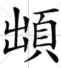 傳世及出土相馬經均提到馬的頰與顴。《齊民要術》：“頰欲開，尺長。”帛書《相馬經》“長（—頤）短頰”，又帛書《相馬經》之“故訓”：“欲頯骨之毋與角會，毋與角會多利。”《呂氏春秋·觀表》說：“古之善相馬者：……麻朝相頰。”麻朝以相馬之頰而自成一家，可見馬頰是相馬的一個重要部位。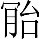 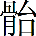 《齊民要術》有“機骨”，原文作“機骨欲舉，上曲如懸匡（垂箱，眼箱骨），馬頭欲高。”。案：“懸匡”見於銅馬式銘文，在上眼臉，因此“機骨”恐是“机骨”之誤，而“机骨”又是“朹骨”字形之誤。《說文》“朹”是“簋”字的古文，段玉裁注：“簋以木爲之，故字从木也。惠氏棟《九經古義》曰：《易·渙》奔其机，當作朹，宗廟器也。”此爲“机”“朹”傳抄相訛之例。“朹骨”即顴骨，顴骨的上緣構成眼下眶下緣的一部分，與顴骨相接的額骨構成眼眶的上緣，所以說“朹骨”的“上曲如懸匡。”E、頂骨與穴位14、客主人。位於耳下近於頰的上緣處。兩“客”字寫法微有不同，“主”字中豎向上穿出，形成一豎貫四橫狀。15、骰骨。位於馬頭部最頂端鬃毛的兩側。可能是指左右兩塊頂骨。今案：“客主人”是人體穴位名稱，見於《黃帝內經·素問·氣府論》《靈樞·經脈》《醫心方》等，《針灸甲乙經》作上關穴的別名。《針灸大全》作“客主”，或訛作“容主”。《類經》卷十八：“客主人，足少陽經穴，爲手足少陽、足陽明之會。”從人體客主人穴的定位來看，此穴在馬體的定位與人體相當。《齊民要術》卷六提到一個馬體部位名爲“主人”，原文說：“陰中欲平（原注：股下），主人欲小（股裏上近前也）陽裏欲高，則怒（股中上近主人）。”此段文字的上文是“素中欲廉而張”，談的位置在鼻孔上；下文是“額欲方而平，八肉欲大而明”，是講馬額附近的位置。因此，“陰中”“主人”“陽裏”以及注文中的“股”這些部位都應該位於馬的頭部，“股”非股腳之義。根據銅馬式銘文來看，我懷疑《齊民要術》的“股”應是“骰”之異體，“主人”應是“客主人”之省稱或抄奪“客”字。又《齊民要術》“相馬從頭始”章稱：“壽骨欲得大，如綿絮苞圭石”，原注“壽骨者，髪所生處也。”銅馬式的“骰骨”正位於馬鬃兩側。“骰”字从“投”省聲，與“壽”字音相近（定母侯部與禪母幽部），可以通假，因此懷疑“壽骨”即“骰骨”，皆指馬頂骨而言。F、頸部與鬐甲16、頸。字位於馬頸中部兩側相對的位置。另有第三個“頸”字位置一較偏於內側。17、示。字位於鬃毛末端兩側的馬頸與脊背相接處。“示”當讀爲“鬐”，“鬐”从“旨”聲，《禮記·仲尼燕居》：“治國其如指諸掌而已乎。”《禮記·中庸》作：“治國其如示諸掌乎。”可見“旨”聲之字與“示”字古音密邇，可以通假。“示（鬐）”指今獸醫學仍沿用的名詞“鬐甲”，指位於頸脊與背脊之間的隆突部位。通常所講家畜的體高，即指从鬐甲最高点到地面的垂直距离。《說文新附》：“鬐，馬鬣也。从‘髟’‘耆’聲。”《廣韻》：“鬐，馬項上鬐也。”又《儀禮·士虞禮記》“魚進鬐”《註》：“鬐，脊也。”《莊子·外物》：“揚而奮鬐。”從詞源來看，馬的鬐甲與魚的背鰭位置相當，因此鬐、鰭皆从“耆”聲。馬頸與鬐甲的形態，均是相馬的重要指標。《齊民要術》：“頸骨欲大。”鬐甲高則馬體高，對於相馬自然有重要意義。又《齊民要術》：“插頸欲得高。”繆啟愉《齊民要術校釋》：“插頸，可能指鬐甲部。”帛書《相馬經》：“欲得魚之耆（鰭）與脊。”即是講馬的鬐甲像魚的背鰭。（二）身軀18、肩。字位於馬的肩部。銅馬式的肩頸之間分界明顯。19、禺。字位於肩臂部前端肌肉（肩端）。“禺”當讀爲“髃”或“腢”，《說文·骨部》：“髃，肩前也。”段玉裁注：“肩前也。《士喪禮記》：即牀而奠，當腢。注曰：腢，肩頭也。腢即髃字。《毛詩傳》曰：自左膘而射之達於右髃，爲上殺。膘，脅後髀前肉也。何注《公羊》云：自左膘射之達於右髃，中心死疾鮮絜也。髃本謂人，亦假爲獸骨之偁。凡肩後統於背前爲髃。髃之言隅也，如物之有隅也。”據段注，可知“禺（髃、腢）”是指馬肩前角的骨肉，與銅馬式部位正合。“禺（髃、腢）”不見於傳世馬書。《齊民要術》：“致瘦欲得見其肉，謂前肩守肉。”繆啟愉《校釋》：“‘前肩守肉’，各本同。‘守’，《安驥集》《療馬集》引《王良先師天地五臟論》則作‘府’。‘守’‘府’均對‘四下爲令’而言，此處指肩膊部肌肉。”《校釋》又說：“‘致瘦欲得見其肉’，馬即使瘦瘠，如果肩膊部尚富於肌層，可以推知四肢上部仍屬發育良好。”《齊民要術》：“髀骨欲短。兩肩骨欲深，名曰“前渠”，怒。”《校釋》：“肩骨深則肩和胸壁的附著良好，肩關節的發育健全，同時固著於各該骨的肌肉也發達；否則，表現爲瘦瘠而鬆弛。”《齊民要術》：“肩肉欲寧。寧者，却也。”《校釋》：“‘寧’，作‘寧耐’即忍耐解釋。‘却’是拒却（不是退却），即能抗得住重荷，也就是有寧耐力。能寧耐，能吃重，都是肌肉結實的表徵。故‘肩肉欲寧’，即指肩部肌肉發達結實，能耐重負。”據此，歷代相馬術多提到馬肩形態。“禺（髃、腢）”雖然不見文獻，但也與肩連帶提及，只是術語不同。20、中身。字位於馬身體中部，此處有“>”形刻劃線，線上段起於馬頸、肩、背的分界處，下段起於馬肘腋之間，兩線交會與馬體中部。“中身”指身體中部，詞見《战国策·魏策四》：“有虵於此，击其尾，其首救；击其首，其尾救；击其中身，首尾皆救。”馬援《上銅馬表》說他所製作的銅馬式，曾參考名家相馬法，其中有“丁氏身中”，丁氏所相的“身中”，指馬的身軀，與“中身”爲倒文，但“身中”似比“中身”所指範圍大。21、背。字位於馬背近鬐甲處的脊柱兩側。右之錯銀“背”字下，可見另一淺刻的“背”字，應是底稿。《齊民要術》：“背欲短而方，脊欲大而抗。脢筋欲大（夾脊筋也）。飛鳧見者怒（膂後筋也）。”22、鴟耳。字位於馬背下端近馬臀處。以脊背溝爲中軸，左右對稱。案：“鴟耳”一詞不見於相馬文獻及其他古文獻。但“鴟耳”的詞義很好理解，鴟鸮類的猛禽，常常在頭部有聳起的兩束毛羽簇，似左右兩耳，此即所謂“鴟耳”。從銅馬式“鴟耳”所標識的部位來說，此處應指馬的骶骨而言。從解剖學上看，骶骨（sacrum）是脊骨的末端，又稱尾脊骨、荐骨、窮骨。在人體，骶骨是脊椎骨的組成部分，是的五塊骶椎合成的一塊骨，上接第五腰椎，下連尾骨，爲骨盆的後壁。《靈樞·癲狂》：“窮骨者，骶骨也。”《素問·瘧論》：“其出於風府，日下一節，二十五日下至骶骨。”在馬體，骶骨呈等腰三角形，其兩個底角的形狀，酷似鴟鴞的兩個毛耳，此應即古人稱骶骨爲“鴟耳”的緣由（圖八）。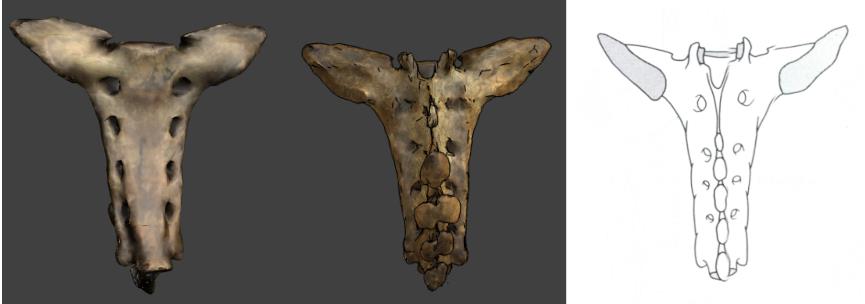 圖八：馬的骶骨圖另外，從語言文字的角度看，“鴟”與“骶”皆从“氐”得聲，似乎也是將骶骨兩角命名爲“鴟耳”的原因。相馬術很重視馬的骶骨。將荐椎與兩髖合稱“三封”或“三府”。《齊民要術》：“‘三封’欲得齊如一。（原注：“三封”者，即尻上三骨也。）”又“‘三府’欲齊，兩髂及中骨也。”繆啟愉校釋：“‘三府’，即下文另一來源的相馬論（自“相馬從頭始”以下，另成系統）所稱的‘三封’，即所謂‘尻上三骨’，亦即後來相馬書上所稱的‘三山骨’。‘髂’指腰骨，亦指髖骨，此處‘兩髂’，即指兩髖；‘中骨’，指荐椎部，合稱‘三府’。‘齊’，要求左右兩髖寬開而高，與‘中骨’，略相稱。這和駑相的‘淺髖薄髀’相斥，是後軀發達的表徵。”23、脅。字位於馬體兩側，指示馬的兩脅。《說文·肉部》 ：“脅，兩膀也。从肉、劦聲。”又“膀，脅也。从肉、旁聲。髈，膀或从骨。”又“脟，脅肉也。从肉、寽聲。一曰：脟，腸閒肥也。一曰：膫也。”又“肋，脅骨也。从肉、力聲。”《爾雅·釋畜》：“回毛在膺，宜乘；在肘後，減陽；在幹，茀方。在背，闕廣。”郭璞注：“此別馬旋毛所在之名也。幹，脅也。”《齊民要術》：“腹脅爲城郭，欲得張。”又“大髂短脅，四駑。”又“脅肋欲大而漥，名曰上渠，能久走。”又“從後數其脅肋，得十者良。凡馬，十一者，二百里；十二者，千里；過十三，天馬，萬乃有一耳。（原注：一云：十三肋五百里，十五肋千里。）”又“左脅有白直毛，名曰帶刀，不利人。”24、鈆。字位於馬體腹股溝處。案：“鈆”，字書以爲“鉛”字異體。然而結合銅馬式考慮，此字應从“公”聲，讀爲“腔”，《齊民要術》卷六：“腹欲充，腔欲小。季肋欲張。”原注：“腔，膁。”《廣韻》：“膁，腰左右虛肉處。”又《集韻》：“膁，牛馬肋後胯前。”《正字通》：“凡畜腰後窊處曰膁窩。” “膁”字又作“肷”，馬援《銅馬相法》：“腹欲充，肷欲小。” “鈆（腔）”與“膁（肷）”是同義換讀關係。“膁（肷）窩”即後腰股窩。據《元亨療馬集》卷二《伯樂鍼穴血道論》（出自《司牧安驥集》），肷部又稱“肷堂”，其中有穴位：“肷堂之上，肷腧穴二道，肷癖穴二道。”25、腹。位於馬腹正中，字未錯銀。相馬書中提到“腹”的，除了前引《銅馬相法》“腹欲充，肷欲小”之外，還有《齊民要術》：“腹下欲平，有八字，腹下毛，欲向前；腹欲大而垂結，脈欲多。腹下陰前，兩邊生逆毛入腹帶者，行千里；一尺者，五百里。”案“腹下欲平”與“腹欲大而垂結”似有矛盾，繆啟愉《齊民要術校釋》解釋說：“‘腹欲大而垂結，脉欲多’，或者讀作‘腹欲大而垂，結脉欲多’，但腹大而下垂，是極不良之相，應是‘垂結’連詞，即要求略帶垂曲而重在結實充滿，與上文‘腹欲充’‘腹下欲平滿’相符。”26、髁。位於馬臀近背部突起處，從位置看應即髖骨結節處。《說文·骨部》：“髁，髀骨也。从骨、果聲。”段玉裁注：“髀骨猶言股骨也，《醫經》亦謂之股骨。沈氏彤《釋骨》云：腰骨旁臨兩股者曰堅骨，曰大骨，曰髂，一身之伸屈司焉，故通曰機關，關之旁曰髀樞，亦曰樞機者，髀骨之入樞者也，在膝以上者曰髀骨，曰股骨，其直者曰楗，其斜上俠髖者，則所謂機也。按髀之上曰髖，即俗所謂髂也。髁者，髀與髖相按之處。人之所以能立，能行，能有力者，皆在於是。故《醫經》謂之機。《骨空論》曰俠髖、曰機是也。《醫經》曰腰髁骨者，其字當作，即髂字，不當作髁，《文選》注引《埤蒼》曰：髂，腰骨也。” 又《說文·骨部》：“髖，髀上也。从骨、寬聲。”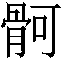 據段注，“髁”是髖骨與髀骨相接之處，此義正合於銅馬式所示部位。而《素問•刺腰痛》：“刺腰尻交者，兩髁胂上，以月生死爲痏數，發針而已，左取右，右取左。”王冰注：“兩髁胂，謂兩髁骨下堅起肉也……俠脊兩傍，腰髁之下，各有胂肉隆起，而斜趣於髁骨之後，內承其髁，故曰兩髁胂也。”據段注，腰髁字當作“髂”。《齊民要術》：“大髂短胁，四驽。”髂骨（髖骨）與荐椎合稱“三封”或“三府”，已見前述“鴟耳”條。27、權。字位於馬臀尖。從解剖學上看，馬臀內有坐骨結節，因此臀尖聳出。今案：“權”指馬臀部高聳處，其所表示的意義與面部之“顴”類似，本義皆指高丘而言。前述銅馬式稱馬面頰之顴骨爲“頄”，此處則稱馬臀部之尻部爲“權”，恰與通常所習慣的用法相反，但均在文獻中有理、有例可循。《易》“壯于頄”王弼注：“頄，面權也。”陸德明《釋文》：“權，字書作顴。”是“顴”作“頄”之例。《字彙》：“臀，腿靨。”案：“靨”常指面頰及顴骨而言，而臀稱“腿黶”，是古人認爲臀亦如頰之證。《呂氏春秋·恃君覽·觀表》講到古代相馬的流派，有“許鄙相𦙷”，“𦙷”即“尻”，即根據馬臀部形態來相馬。28、直肉。字在馬臀尖之下。《齊民要術》：“直肉欲方，能久走（原注：髀後肉也）。輸（一作翰）鼠欲方（直肉下也）。”《司牧安驥集校注》：“直肉，疑爲股方肌或臀淺肌，其中的臀中肌疑爲直肉下的輸鼠。因它們粗壯則接近方形。”29、汗溝。此處有一深溝。解剖學上是股二頭肌。《齊民要術校釋》：“‘汗溝”位於股脛的後方及臀端處，主要由於半膜樣肌與股二頭肌的發達，而形成二肌之間的淺溝。”30、鼓肉。在馬髀的前方。“鼓肉”詞不見於傳世文獻。案：《齊民要術》：“陽肉欲上而高起（髀外近前）。髀欲廣厚。汗溝欲深明。直肉欲方，能久走（髀後肉也）。輸（一作翰）鼠欲方（直肉下也），肭肉欲急（髀里也。）間筋欲急短而減，善細走。（輸鼠下筋）”據銅馬式的相對位置來看，疑“鼓肉”應相當於《齊民要術》中的“陽肉”。（三）前肢31、斗肉。在前肢肘關節處。古建築柱上承托拱的方木形構件，稱爲“斗”，因其形狀似斗而得名，拱上又有小斗，稱爲“升”。在馬式上，斗肉位於前肢頂端，承托馬體，其位置與柱頂端斗拱之“斗”相類似，應是命名的理據所在。傳世文獻有“升肉”，但漢代文字“升”與“斗”字形常常相混，以斗拱結構來看，馬體有大斗無小升，所以傳世文獻“升肉”應是“斗肉”之誤抄。32、臂。在前肢上臂肘關節下。33、骹。字在前肢踠部關節處。案：前肢所標注的“斗肉”“臂”，在相馬書中都有提到。《齊民要術》：“龍翅欲廣而長，升〈斗〉肉欲大而明（原注：髀外肉也），輔肉欲大而明（原注：前腳下肉）。”《齊民要術》：“臂欲長，而膝本欲起，有力。（原注：前腳膝上向。）肘腋欲開，能走。膝欲方而庳。髀骨欲短，兩肩骨欲深，名曰前渠，怒。”又曰：“後腳欲曲而立，臂欲大而短。”則是指後腳之臂。《說文》：“骹，脛也。从骨、交聲。”《爾雅》：“四骹皆白，驓。”註：“骹，膝下也。”從解剖學上說，骹是指人之小腿骨即脛骨。但將馬之骹與解剖學上的人小腿骨相等同，則是不正確。因爲馬的膝蓋靠近骨盆，股骨又短，所以很容易將其踝關節與足跟結節誤認爲膝蓋。馬骹實際相當於人腳跗骨的部分。下面將要談到的輔骨、烏頭情況也相似。（四）後肢34、股。指大腿。解剖學上指腓腸肌、比目肌。《齊民要術》：“股欲薄而博，善能走。（原注：後髀前骨）”35、脽。其外側是一塊肌肉，內側是膝蓋骨。似與文獻表示臀的“脽”字義無關。《漢書·東方朔傳》：“結股腳，連脽尻”，顏師古注：“脽，臀也，音誰。”36、烏頭。此即跟結節，又名飛節。相當於人的足跟結節。37、輔骨。在烏頭之旁的骨上，相當於人的踝關節。“烏頭”是一種傳統中藥名稱，其母根稱“烏頭”，子根稱“附子”。明李時珍《本草綱目》謂：“初種爲烏頭，象烏之頭也，附烏頭而生者爲附子，如子附母也，烏頭如芋魁，附子如芋子，蓋一物也。”在馬體，“烏頭”之形狀與中藥之烏頭相近，蓋由此得名。“烏頭”“輔骨”同時見於《齊民要術》：“烏頭欲高（原注：烏頭，後足後節），後足輔骨欲大（原注：輔足骨者，後足骸之後骨），輔肉欲大而明。”繆啟愉《齊民要術校釋》：“‘輔足骨’，各本同，‘足’當是衍文，《療馬集》即無‘足’字，作：‘輔骨者，是後足骸之後骨。’說明‘足’字很可能是‘是’字竄出而又誤寫爲‘足’。”繆啟愉說是。“輔骨”上所附著的肌肉稱爲“輔肉”。38、骭。在後足“烏頭”下。解剖學上又稱“蹠骨”，或稱“後管”。《說文·骨部》：“骭，骹也。从骨、干聲。”從語音看，“骭”與“管”可以通假，表示的是同一個詞。《詩經·魯頌·駉》寫馬的品種“有驔有魚”，毛《傳》：“豪骭曰驔”，孔穎達《正義》：“骭者，膝下之名。……傳言豪骭白者，蓋謂豪毛在骭而白長，名爲驔也。”據《正義》，毛《傳》本作“豪骭白曰驔”。《說文·骨部》：“骹，脛也。”《說文·肉部》：“脛，胻也。”段玉裁注：“脛表謂之骭。”《考工記》“輪人”“去一以爲骹圍”，鄭注：“人脛，近足者，細於股，謂之骹。”《淮南子·俶真》“雖以天下之大，易骭之一毛”，高誘注：“骭，自膝以下，脛以上也。”《集韻》：“骭，脛中也。”《靈樞·經脈》馬蒔注：“脛骨爲骭。”馬王堆帛書《陰陽十一脉灸經》甲乙本：“陽明脉繫于骭骨外廉，揗〈循〉骭骨而上，穿賓（髕）……病甚則欲登高而歌，弃衣而走，此爲骭厥。”《足臂十一脈灸經》作：“循胻中，上貫膝中，出股，挾少腹……”《靈樞·經脈》作：“下膝髕中，下循脛外廉，下足跗，入中指內間。”可見“骭骨”即“胻骨”，也即“脛骨”。胻骨，亦作䯒骨。即脛骨。《素問·骨空論》：“胻骨空在輔骨之上端。”《靈樞·本輸》：“下陵，膝下三寸，胻骨外三裏也。”或爲小腿脛、腓骨之統稱。《醫宗金鑒》：“胻骨者，俗名臁脛骨也。其骨兩根，在前者名成骨，又名骭骨，形粗，膝外突出之骨也。在後者名輔骨，形細，膝內側之小骨也。”相馬術中稱“骭”爲“脛”或“懸薄”。《齊民要術》：“小脛大蹄，三羸。”又：“懸薄欲厚而緩（原注：腳脛）。”綜合上面的考述，標注38個部位中，涉及名詞39個，列表如下。樂從堂藏銅馬式銘文與《齊民要術》、帛書《相馬經》字形、術語對照表【說明】第1行爲銅馬式銘文的隸定；第2行爲原字形；第3行爲《齊民要術》等相馬書所用術語，若相馬書所無而見於其他書，則列出書名；第4行爲馬王堆帛書《相馬經》所用術語。四、從美術史的角度看樂從堂馬式上面討論了銅馬式在科技史上的意義。然而這件銅馬的價值，不僅僅在於相馬方面。若從美術史的角度，可以討論這件西漢銅馬式在造型藝術上的成就以及其時代意義。目前考古發現的殷周秦漢時代的馬匹雕塑，有如下幾種：1、陝西甘泉商代（？）銅馬。2005年陝西甘泉發現的商代青銅馬兩匹，高18.5釐米，通長26.5釐米，作四足站立，馬背上有背墊（圖九）。不過這兩件銅馬的年代尚有疑問。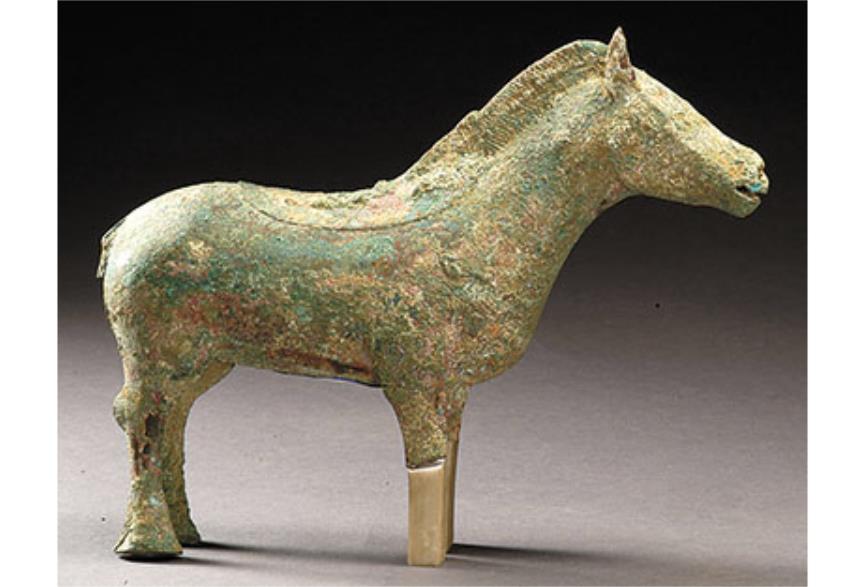 圖九：陝西甘泉商代（？）銅馬2、陝西眉縣李村駒尊。1956年3月陝西郿縣李村西周銅器窖藏出土駒尊，原有兩件，其一件僅餘蓋。完整的一件，通高32.4釐米、通長34釐米，重5.68公斤，作四足站立的馬駒形。據其銘文，駒名“旁（方）雷騅子”與“旁（方）雷駱子”，時代屬周穆王世（圖十）。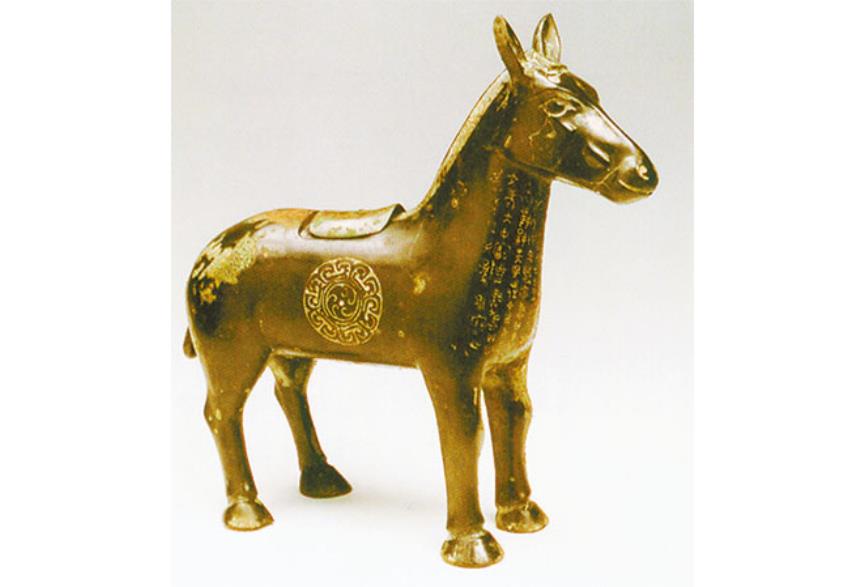 圖十：陝西眉縣西周駒尊3、2002年在湖北棗陽九連墩M2出土的戰國楚銅馬（M2：W305），高24.9釐米，身長37釐米，寬10釐米。4、趙王陵二號陵銅馬。1997年戰國趙王陵出土銅馬三匹，馬尾均打結。其中舉頭前行的一匹馬，通高18釐米，長24.5釐米。另外兩匹馬作低頭吃草狀，高爲15釐米，長23.5釐米、22.5釐米（圖十一）。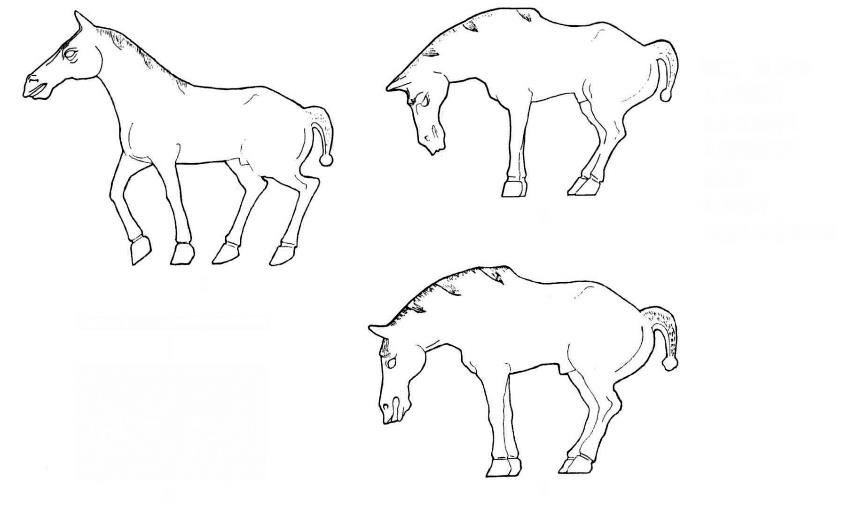 圖十一：河北邯鄲趙王陵戰國趙銅馬5、秦始皇陵一、二號銅車馬。一號銅車馬的四馬，通耳高89.8-92.3釐米左右，鬐甲高66釐米，通尾長107.8-110釐米（圖十二、十三）。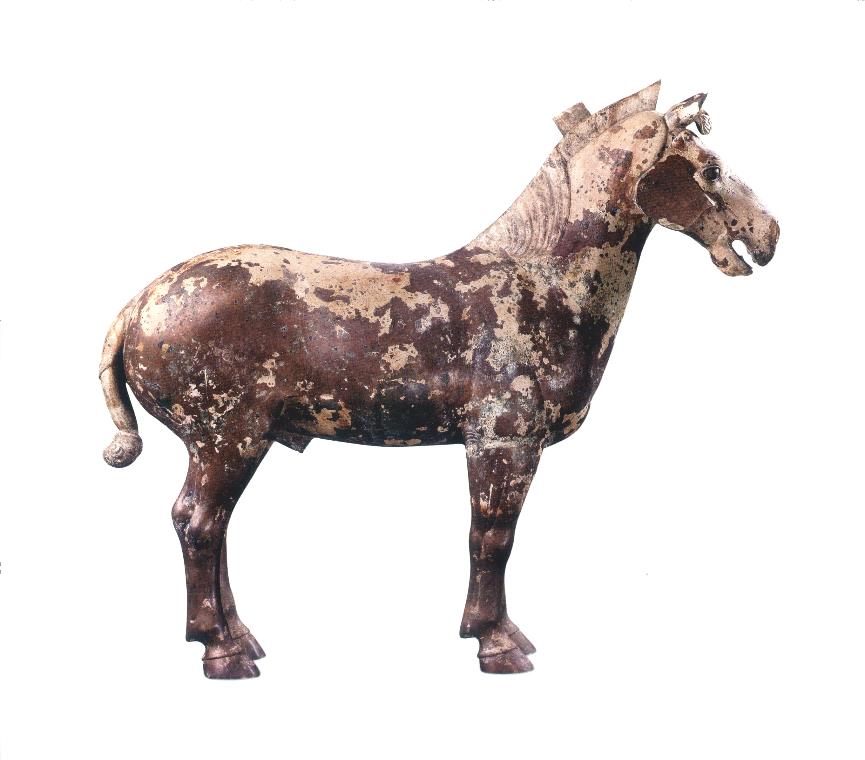 圖十二：秦始皇陵一號銅車馬之左服馬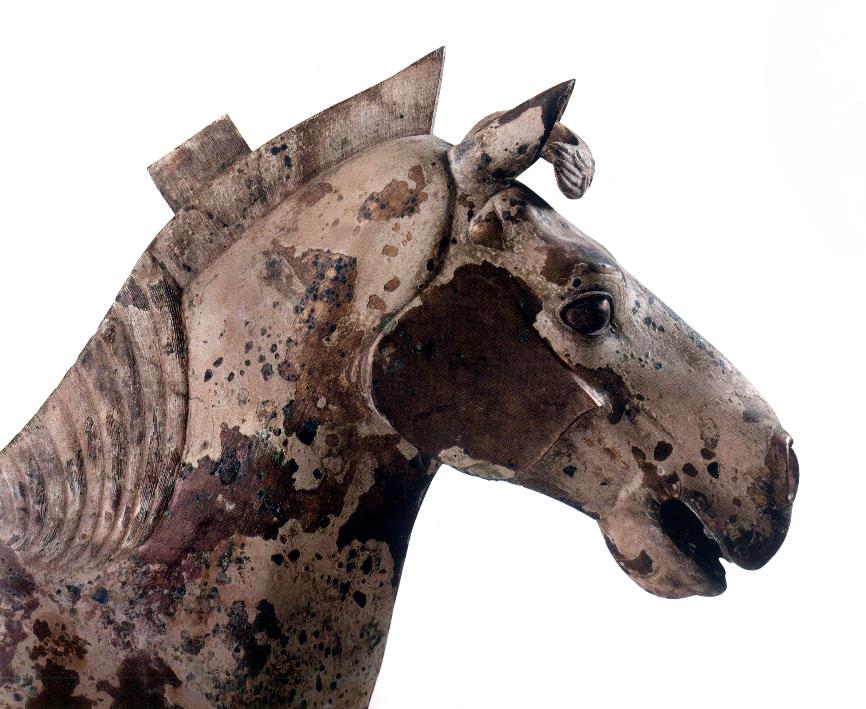 圖十三：秦始皇陵一號銅車馬左服馬頭部特寫6、廣西貴縣西漢銅馬。1980年，在廣西貴縣風流嶺31號墓出土一件銅馬，是分段鑄造然後套接，昂頭張口，三足佇立，右前足提起。足耳高115.5釐米，長109釐米（圖十四）。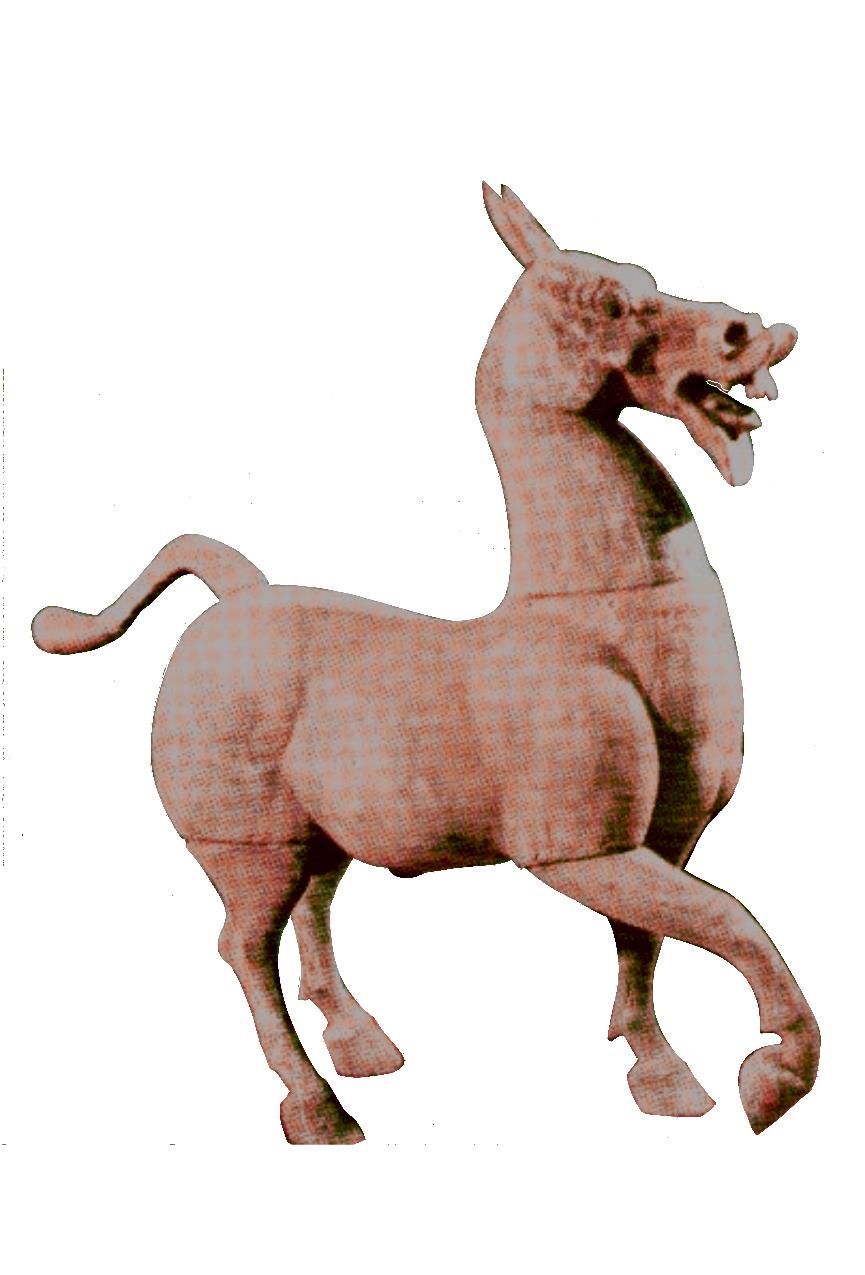 圖十四：廣西貴縣風流嶺西漢銅馬7、成都市天回鎮老官山漢墓2號墓出土的漆馬俑（M2:234）。殘長78釐米、寬20釐米、高78釐米。M2的年代在漢景帝至武帝時期（圖十五）。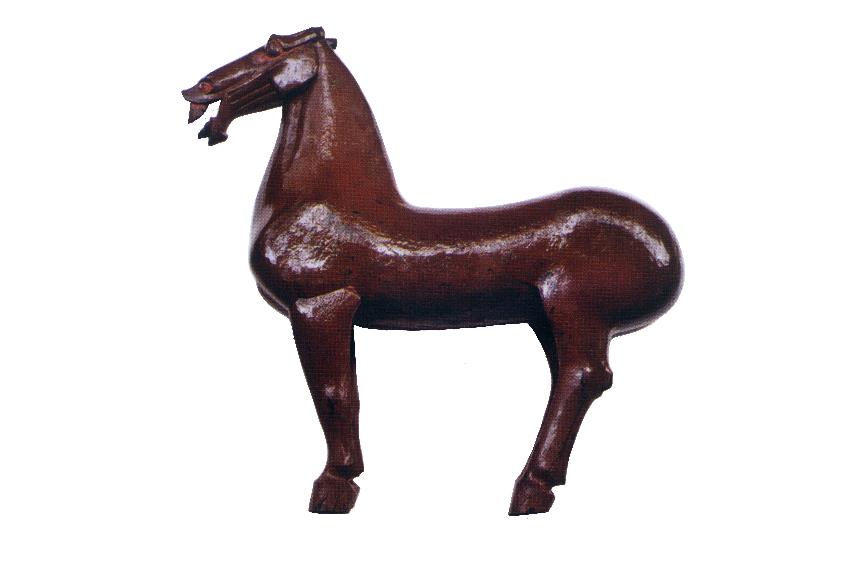 圖十五：成都市老官山漢墓漆馬俑8、陝西茂陵西漢鎏金銅馬。1981年出土於陝西茂陵東側第一號無名冢，高62釐米，長76釐米。現藏陝西茂陵博物館（圖十六）。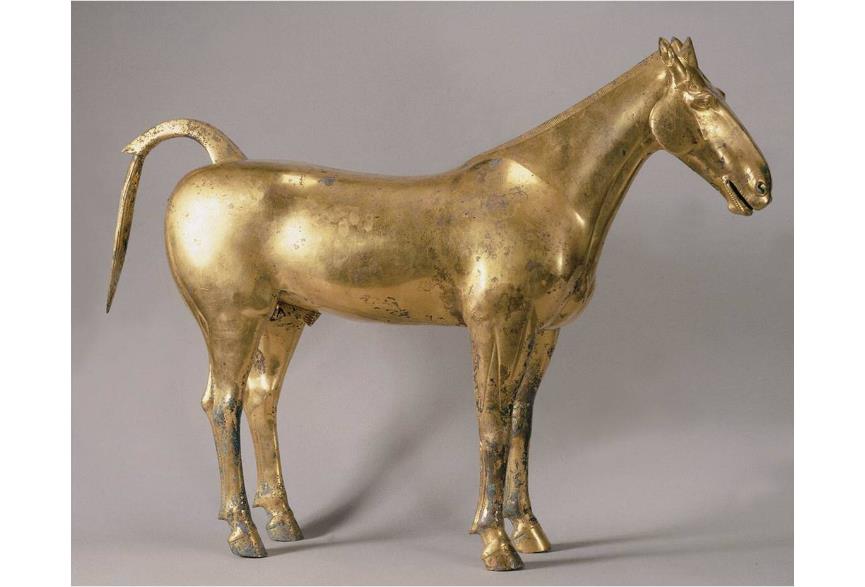 圖十六：陝西茂陵西漢鎏金銅馬9、四川綿陽何家山東漢銅馬。1990年，四川綿陽何家山1號東漢崖墓出土銅馬，呈行走狀。高134釐米，長115釐米。分九部分分鑄套接。10、甘肅武威雷臺銅奔馬。1969年，甘肅武威雷臺墓葬出土的銅奔馬，即常所稱的“馬踏飛燕”。此墓早先定爲東漢墓，後來據何雙全、孫機兩位先生的研究，應改訂爲西晉墓。2007年，在武威市與雷臺墓葬相距三公里處的一座魏晉墓，出土一件造型與馬踏飛燕相類似的陶奔馬，從而證明了何雙全與孫機先生的看法。此外，海內外公私收藏的馬匹雕塑，還有一些，暫時不在這裏一一列舉了。討論這些馬匹的造型，首先要區分年代和地域。在漢武帝之前，中原及其周邊地區的馬匹有許多品種，例如河套馬、滇馬、吐蕃馬。漢武帝時期，先引進了西域的烏孫名馬，名之曰“天馬”。後來知道大宛亦有名馬，遂在太初元年至太初四年（公元前104-前101年），先遣使求馬，不獲，後兩次命貳師將軍李廣利遠征大宛（今中亞費爾干納盆地的古國），並且派相馬專家從軍：“拜習馬者二人爲執驅校尉，備破宛擇取其善馬云。”（《史記·大宛列傳》）此役獲得大宛善馬數十匹，中馬以下雌雄共三千餘匹。奪得大宛馬之後，武帝將烏孫馬改名爲“西極馬”，而將“天馬”的榮名賜予大宛馬。大宛馬就是所謂“汗血馬”，即今中亞土庫曼斯坦阿哈爾捷金馬（Akhal-teke horses）的祖先。大宛馬和烏孫馬的引進，對於漢馬的品種改良起到了重要作用。考古學家楊泓先生曾將漢代前期與漢代後期馬匹的形象相比較，認爲漢代後起的馬都明顯有“天馬”的特征。所謂天馬的特征，主要可以歸納爲：小頭、長頸、膘肥、體高、修肢，比起中原固有馬的品種來說，整體比例更爲修長。由於西域馬的引進和神化，東漢和唐代馬匹的藝術形象，就都是比照天馬的造型了。樂從堂銅馬式的年代，根據其中避“徹”字諱的情況，本文認爲屬漢武帝時期。那麼，這件銅馬式是否也有天馬的特征呢？我認爲是有的。銅馬式的頭看起來很小，長曲頸，四肢也不算短。曲頸和小頭兩點神似唐馬。銅馬式的另一主要特征，是此馬頭上有肉髻。顧鐵符先生曾指出，武威銅奔馬兩耳之間有一小角，並引《通典》引三國吳朱應《扶南異物志》：“大宛馬有肉角數寸，或解人語及知音舞，與鼓節相應者。”認爲此即常人所傳說大宛馬的特征。《齊民要術》：“頸骨欲大，肉次之，髻欲桎而厚且折。”明代《元亨療馬集》引作“馬頸欲得厚而肥，頭骨欲大，肉羨之髻欲得桎而厚且折”。今案：“肉羨之髻”應是正確的，指馬頭頂多餘之肉隆起如髻。由肉髻的象征意義來看，這件銅馬式明顯受到了武帝所引進西域天馬的影響。上文我們說過，帛書《相馬經》很重視“角”和“尺肉”（即“八肉”）對相良馬的意義。銅馬式銘文所指示的兩角，環繞在兩耳的耳根處，在其他銅馬雕塑中，也時有所見。例如秦始皇陵一、二號銅車馬的馬匹，在兩耳下均有如蠶繭的角狀小凸起，顯得頭角崢嶸。在茂陵鎏金銅馬，也有角環繞耳根，與樂從堂銅馬式之角的造型相近似。至於銅馬式額上的“八肉”，也常見於許多戰國秦漢馬的雕塑，例如九連墩銅馬、秦始皇陵一、二號銅車馬、綿陽和老官山的漆馬等等。由此再去看其他刻劃細緻的銅馬，在馬額、眼與耳之間，也常有一些微妙起伏。古代的雕塑家應該熟知相馬經中的良馬標準，才會刻意塑造這些特徵，以符合當時的審美標準。今天了解這些良馬標準的細節，對相關藝術品的鑒定也是有幫助的。結論以上我們主要從科技史和藝術史兩個方面考察了這件銅馬式。略作總結，大概有以下幾點：1、據銅馬式標注將西漢前期帛書《相馬經》的“徹肉”改爲“章肉”，這件馬式的年代爲西漢武帝時期（前140-前86年）。2、從馬式標注所用的術語來看，它與《齊民要術》中保存的傳世相馬術語頗多相同，因此《齊民要術》及其以後的相馬術，有相當一部分是繼承自漢代。3、馬王堆帛書《相馬經》中的主要5個部位術語皆見於銅馬式，可見這件銅馬式是漢武帝時代對於之前相馬技術的總結之作。馬援《上銅馬式法表》講他所製作的銅馬式的學術來源：“臣謹依儀氏䩭（羈）中，帛氏口齒，謝氏唇鬐，丁氏身中，備此數家骨相以爲法。”因此可以推論樂從堂銅馬式也應該是綜合各家相馬術的結果。這對於重新解讀帛書《相馬經》和傳世相馬術，都具有重要的作用。4、從造型上看，銅馬式明顯受到了漢武帝引進天馬的影響，應視爲經天馬改良後的漢馬形態。《韓非子·說林下》：“伯樂教其所憎者相千里之馬，教其所愛者相駑馬。以千里之馬時一有，其利緩，駑馬日售，其利急。”馬式作爲相馬的教具，目的是從衆馬中選出好馬，並不僅限於相千里之馬，也不限於某個品種的馬。由此看，這件銅馬式對漢代相馬有普遍的指導意義。5、銅馬式標注的“客主人”，是見於《靈樞》《素問》等中醫理論書籍的穴位名稱。這既說明相馬與馬醫的密切關係，也說明中醫和馬醫在經脈學說上有相通之處。由此可以聯繫到1993年四川綿陽漢墓的經脈漆人和2012年成都老官山漢墓所出的經穴漆人，銅馬式與這兩件漆人性質類似，都是傳授相關技術的教具。樂從堂銅馬式造型完美，是一件理想的良馬雕像。深入研究這件銅馬式，可以促進相關的科技史和美術史的研究，其意義重大。本文僅僅是介紹資料並作初步研究，權當拋磚引玉，希望識者不吝賜教。2015年8月8日於天津武清【附記】關於各個時代馬匹圖像和雕塑特征的比較，仍有可述者，留待以後。文章寫成之後，又讀到尚永琪先生《歐亞大陸視閾中的中國古代相馬術》（《絲路文明》第1輯，上海古籍出版社，2016年），其介紹和論述也可供參考。原刊於《出土文獻與古文字研究》（第七輯），上海古籍出版社，2018年，248-278頁。收入《秦漢銘刻叢考》，上海古籍出版社，2020年，202-237頁。【參考文獻】謝成俠：《我國古代家畜外形學說的發展和評價》，載《南京農學院學報》第1期，1956年9月。謝成俠：《中國養馬史》（初版），科學出版社，1959年。謝成俠：《中國養馬史》（修訂版），中國農業出版社，1991年。中國農科院中獸醫研究所重編校正：《重編校正元亨療馬牛駝經全集》，中國農業出版社，1963年1月，第1版。王毓瑚：《中國畜牧史資料》，科學出版社，1957年。裴耀卿：《司牧安驥集語釋》，中國農業出版社，2004年。鄒介正、和文龍：《司牧安驥集校注》，中國農業出版社，2001年。石聲漢：《齊民要術今釋》，科學出版社，1957年。繆啟愉：《齊民要術校釋》，中國農業出版社，1982年。尹福昌編著：《相馬知識》，黑龍江科學技術出版社，1984年。楊泓、杭侃、鄭岩等著：《馬的中國歷史》，商務印書館，2008年。［日本］田中宏、大澤竹次郎著，張鶴宇、劉理譯：《馬體解剖圖》，人民教育出版社，1961年。祝壽康編：《馬體系統解剖圖》，畜牧獸醫圖書出版社，1955年。馬繼興：《馬王堆古醫書考釋》，湖南科學技術出版社，1992年。裘錫圭：《長沙馬王堆簡帛集成》，中華書局，2014年。［英國］赫森（Hillson,S.）著，侯彥峰、馬蕭林譯：《哺乳動物骨胳和牙齒鑒定方法指南》，科學出版社，2012年。《中國美術全集·雕塑卷》第1、2冊，人民美術出版社，1985年。雒莖脣脣台台素素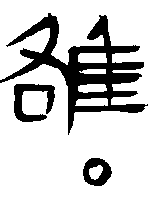 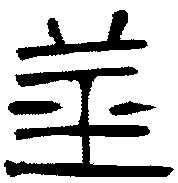 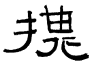 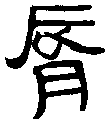 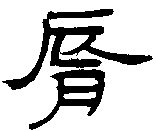 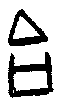 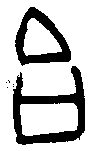 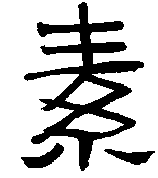 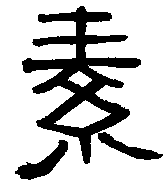 額莖鼻唇唇頤頤素素角角八肉八肉章肉章肉玄匡/微肉玄匡/微肉游肉游肉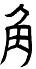 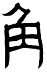 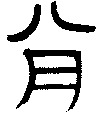 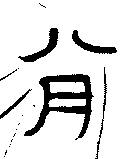 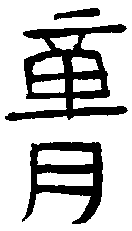 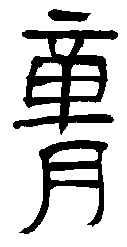 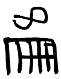 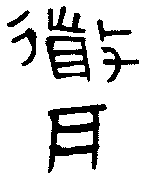 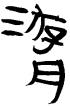 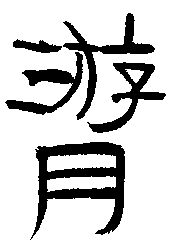 角角八肉八肉懸匡懸匡角角㡿肉/㡿/尺㡿肉/㡿/尺勶肉勶肉微肉微肉游肉游肉頰頰骩骨/肍骨骩骨/肍骨客主人客主人骰骨骰骨頸/頸、頸頸/頸、頸示示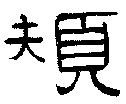 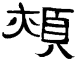 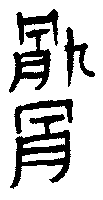 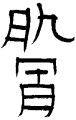 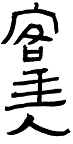 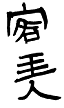 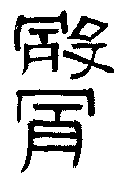 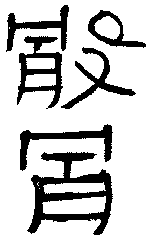 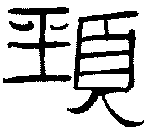 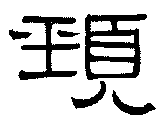 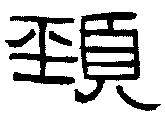 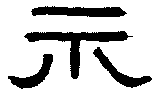 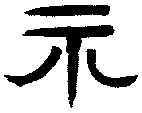 頰頰頄/机骨頄/机骨主人；客主人見《素問》主人；客主人見《素問》股；壽骨股；壽骨頸頸插頸插頸頰頰頯骨；肫頯骨；肫頸頸耆（鬐）耆（鬐）肩肩禺禺中身中身背背鴟耳鴟耳脅脅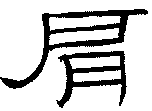 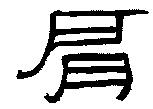 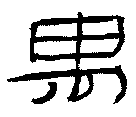 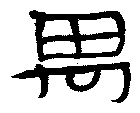 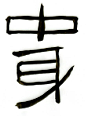 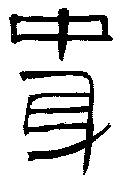 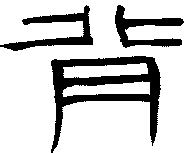 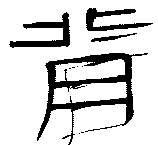 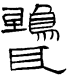 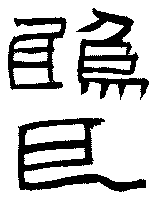 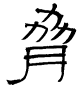 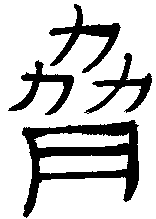 肩肩前肩守肉；肩肉前肩守肉；肩肉身中，見馬援《上銅馬法表》身中，見馬援《上銅馬法表》背背三封、三府、三山三封、三府、三山脅脅肩肩鈆鈆腹髁髁權權直肉直肉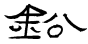 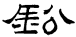 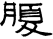 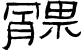 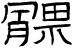 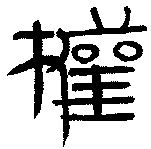 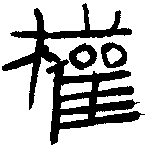 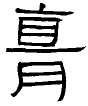 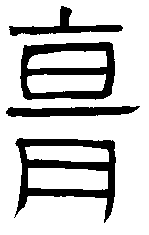 腔（膁、肷）腔（膁、肷）腹髂（三封、三府、三山）髂（三封、三府、三山）尻、臀尻、臀直肉直肉汗溝汗溝鼓肉鼓肉斗肉斗肉臂臂骹骹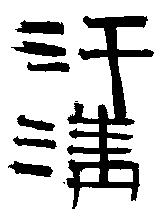 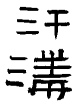 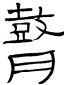 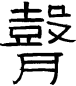 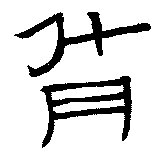 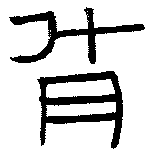 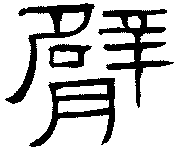 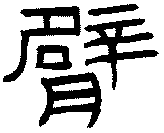 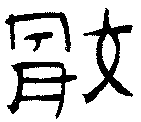 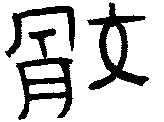 汗溝汗溝陽肉（？）陽肉（？）升肉升肉臂臂骹，見《爾雅》骹，見《爾雅》股股脽脽烏頭烏頭輔骨輔骨骭骭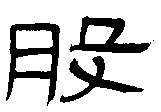 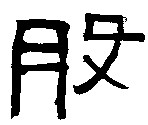 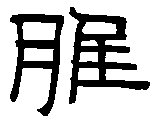 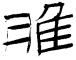 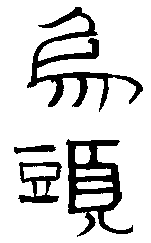 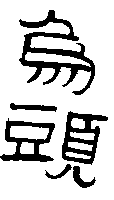 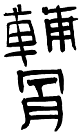 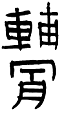 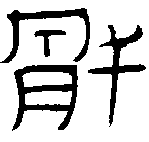 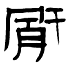 股股烏頭烏頭輔骨輔骨脛、懸薄脛、懸薄